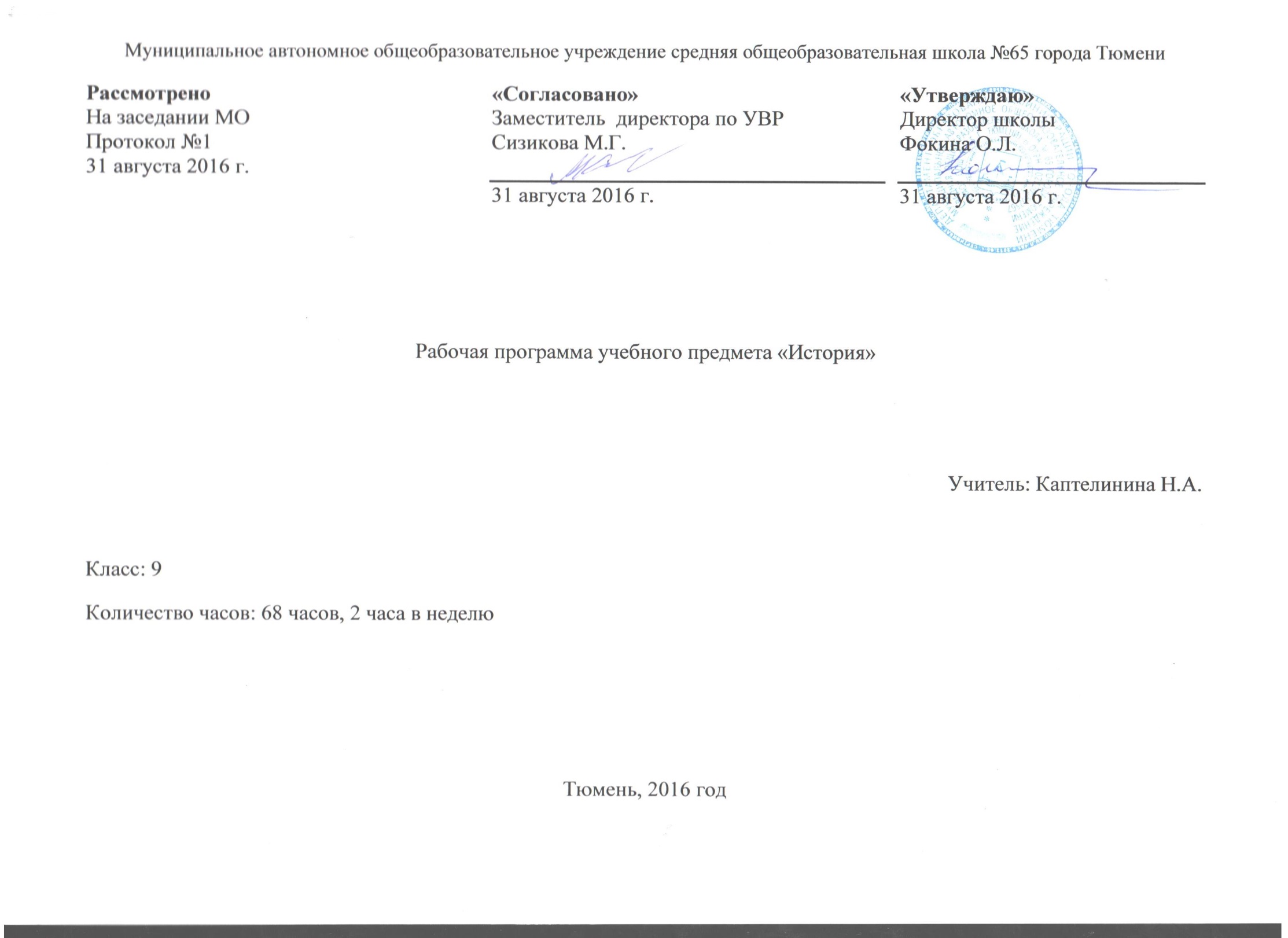 Пояснительная записка Рабочая программа по предмету «История»  в 9 классе  разработана на основе:Федеральный закон «Об образовании в Российской Федерации» №273-ФЗ  от 12.12.2012 г. Федерального компонента Государственного стандарта общего образования  (в ред. Приказа Минобрнауки России № 39 от 24.01.2012)Примерной программой основного общего образования по историиС  учётом    авторских программ: Программы «Новейшая история зарубежных стран. ХХ в. – начало ХХI века». 9 класс. Сороко-Цюпа А.О., Стрелова О.Ю. Просвещение, 2012.Программы «История России». 6-9 класс. Данилов А.А., Косулина Л.Г. Просвещение, 2012.Программа предназначена для работы с учебниками:А.А. Данилов, Л.Г. Косулина, М.Ю. Брандт «История России. ХХ – начало ХXI века», Просвещение, 2011; О.С. Сороко-Цюпа, А.О. Сороко-Цюпа «Всеобщая истории. Новейшая история. 9 класс», М., Просвещение, 2011. Основные содержательные линии рабочей программы исторического образования в 9 классе реализуются в рамках двух курсов – «Истории России» и «Всеобщей истории» в период с начала ХХ века до начала XXI века. Предполагается их синхронно-параллельное изучение с возможностью интеграции некоторых тем из состава обоих курсов. Изучение каждого из этих курсов основывается на проблемно-хронологическом подходе с приоритетом учебного материала, связанного с воспитательными и развивающими задачами, важного с точки зрения социализации школьника, приобретения им общественно значимых знаний, умений, навыков.	Цель:образование, развитие и воспитание личности школьника, способного к самоидентификации и определению своих ценностных приоритетов на основе осмысления исторического опыта своей страны и человечества в целом, активно и творчески применяющего исторические знания в учебной и социальной деятельности. Вклад основной школы в достижение этой цели состоит в базовой исторической подготовке и социализации учащихся.Задачи:формирование у молодого поколения ориентиров для гражданской, этнонациональной, социальной, культурной самоидентификации в окружающем мире;развитие способности понимать историческую обусловленность явлений и процессов современного мира, критически анализировать полученную историко-социальную информацию, определять собственную позицию по отношению к окружающей реальности, соотносить её с исторически возникшими мировоззренческими системами;освоение систематизированных знаний об истории человечества и элементов философско-исторических и методологических знаний об историческом; подготовка учащихся к продолжению образования в области гуманитарных дисциплин;овладение умениями и навыками комплексной работы с различными типами исторических источников, поиска и систематизации исторической информации как основы решения исследовательских задач;формирование исторического мышления – способности рассматривать события и явления с точки зрения их исторической обусловленности, умения выявлять историческую обусловленность различных версий и оценок событий прошлого и современности, определять и аргументировано представлять собственное отношение и дискуссионным проблемам истории.Формы организации образовательного процесса. Технологии обучения.В Рабочей программе учтены различные формы урока: проблемное изложение нового материала, в диалоге с классом, самостоятельно с помощью учебника, с помощью подготовленных учениками докладов, а также различные формы контроля: самопроверка, взаимопроверка, контрольные срезы  (при выборе форм контроля  используются творческие задания, позволяющие развивать культурную, коммуникативную и информационную компетентности обучающихся). Задания различной степени сложности признаны способствовать более прочному усвоению знаний, практических умений для реализации самообразования, а также развитию аналитического мышления, устной и письменной речи. Методы обучения, предусмотренные программой: системно-деятельностный наглядный, словесный (объяснение, разъяснение, рассказ, беседа, дискуссия), работа с книгой (чтение, изучение, цитирование, составление плана, проекта), видеометод. Используемые методы и технологии обучения: деятельностный, проектный, исследовательский, компьютерные (новые информационные) технологии обучения, проблемное обучение. Базовые технологии: обучение на основе учебных ситуаций. Механизмы формирования  ключевых компетенций обучающихсяРабочая программы предполагает компетентностный подход в обучении истории. Основными механизмами формирования ключевых компетенций обучающихся являются разные формы организации обучения и используемые технологии, в процессе которых формируются деловые личностные качества учащихся, комплекс знаний и умений, выступающих основой решения учебных и практических задач, социально значимая позиция учащихся. В связи с этим учащиеся должны работать с исторической картой, читать ее, использовать как источник знаний; определять хронологию событий; изучать исторические источники, извлекать из них новые знания, в том числе путем сопоставления информации; анализировать исторические факты, раскрывая причинно-следственные связи, сравнивая явления и события, определяя их основные характеристики; давать оценку отдельным явлениям культуры; составлять характеристику исторических деятелей; участвовать в обсуждении, формировать собственное мнение, давать отзыв на ответы других учащихся.Межпредметные связи.Реализация программы исторического образования на ступени основного общего образования предполагает широкое использование межпредметных связей. Интегративное взаимодействие курсов истории и обществоведения позволяет учащимся сформировать целостное представление о динамике развития и исторической обусловленностисовременных форм общественной жизни, критически воспринимать получаемую социальную информацию, осмысленно изучать многообразие моделей поведения, существующих в современном многокультурном,  многонациональном,  многоконфессиональном  обществе.  Использование потенциала межпредметных связей курсов истории и географии расширяет знания учащихся о закономерностях пространственной организации мира, закрепляет умение оперировать статистическим и картографическим материалом.  Формирование системы  интегративных связей  истории и предметов образовательных области «Филология» значительно повышает коммуникативный потенциал процесса обучения, позволяет учащимся на более высоком уровне освоить стилистические и образно-выразительные особенности родного и иностранных языков. Знание учащимися исторического контекста процесса духовного творчества расширяет их возможности при изучении курса литературы, а также предметов образовательной области «Искусство».Формы промежуточной аттестации.Промежуточная текущая аттестация проводится в форме тематических контрольных, самостоятельных работ, в конце года проводится итоговая контрольная работа в виде теста.Описание места учебного предметаВ соответствии с учебным планом основного общего образования МАОУ СОШ №65 предмет «История» изучается в 9  классе 2 часа в неделю. Общий объём учебного предмета составляет 68 часов (34 учебных недель).Информация о количестве учебных часов, на которое рассчитана рабочая программаСодержание программыНовейшая и современная историяПонятие «Новейшая и современная история». Мир в 1920-1930-е гг. Мир после Первой мировой войны. Версальско-Вашингтонская система. Лига наций.Революционный подъем в Европе и Азии, распад империй и образование новых государств. Международные последствия революции в России. Революция 1918-1919 г. в Германии. Раскол международного рабочего движения: Коммунистический интернационал и Социалистический Рабочий Интернационал.Основные течения в художественной культуре ХХ в. (реализм, модернизм, постмодернизм). Массовая культура. Становление новых форм художественного творчества в условиях информационного общества.Стабилизация» 1920-х гг. в ведущих странах Запада. Мировой экономический кризис 1930-х гг. «Новый курс» в США. Ф.Д. Рузвельт. Кейнсианство. Социальный либерализм. Фашизм. Б. Муссолини. Национал-социализм. А. Гитлер. Формирование авторитарных и тоталитарных режимов в странах Европы в 1920-х – 1930-х гг. Страны Азии после Первой мировой войны. Особенности экономического развития, социальные изменения в обществе. Революция 1920-х гг. в Китае. Сунь Ятсен. Движение народов Индии против колониализма. М. Ганди. Милитаризация общества в Японии. Пацифизм и милитаризм в 1920-1930-е гг. Паневропейское движение. А. Бриан. Агрессивная политика Японии, Германии, Италии в 1930-х гг. Гражданская война в Испании. Мюнхенское соглашение. Военно-политический кризис в Европе в 1939 г. и на Дальнем Востоке.Вторая мировая война Причины, участники, основные этапы Второй мировой войны. Польская кампания и «странная война». Поражение Франции. «Битва за Англию». Военные действия на Балканах, Северной Африке. Нападение Германии на СССР. Вступление в войну США. Война на Тихом океане. Антигитлеровская коалиция. Ф. Рузвельт, И.В. Сталин, У. Черчилль. Ленд-лиз. «Новый порядок» на оккупированных территориях. Политика геноцида. Холокост. Движение Сопротивления. Коренной перелом во Второй мировой войне. Открытие второго фронта в Европе. Капитуляция Италии. Разгром Германии и Японии. Вклад СССР в победу над нацизмом. Итоги и уроки войны. Ялтинско-Потсдамская система. Создание ООН. Мировое развитие во второй половине ХХ в. Холодная война. Создание военно-политических блоков. Корейская война. Карибский кризис. Ближневосточные кризисы. Война в Юго-Восточной Азии. Движение неприсоединения. Гонка вооружений. Разрядка и причины ее срыва.«План Маршалла» и послевоенное восстановление экономики в Западной Европе. Научно-техническая революция. Переход к смешанной экономике. Социальное государство. «Общество потребления». Эволюция политической идеологии. Христианская демократия. Социал-демократия. «Новые левые». Изменение конституционного строя во Франции, Германии, Италии.К. Аденауэр. Ш. де Голль. Системный кризис индустриального общества в конце 1960-начале 1970-х гг. Неоконсерватизм. Р. Рейган. М. Тэтчер. Становление информационного общества. Коммунистические режимы в странах Центральной и Восточной Европе: поиск путей и моделей развития. Демократические революции в Восточной и Центральной Европе конца 1980 – начала 1990-х гг. Распад Югославии.Особенности модернизационных процессов в латиноамериканских странах. Авторитаризм и демократия в Латинской Америке ХХ в. Революция на Кубе. Ф. Кастро. Э. Че Гевара. Чилийская модель развития. Распад колониальной системы и образование независимых государств в Азии и Африке. Выбор освободившимися странами путей и моделей развития. Китай во второй половине ХХ в. Мао Цзедун. Дэн Сяопин. Мир на рубеже ХХ-XXI вв., начале XXI века.Завершение холодной войны и эпохи «двухполюсного мира». Становление современного международного порядка. Борьба с международным терроризмом. Интеграционные процессы. Европейский Союз. Глобализация и ее противоречия. Глобальное информационное и экономическое пространство. Антиглобалистское движение. Культурное наследие ХХ в.Развитие естественнонаучных и гуманитарных знаний в ХХ в. А. Эйнштейн. Н. Бор. Формирование современной научной картины мира. Изменение взглядов на развитие человека и общества. Религия и церковь в современном обществе. Иоанн Павел II. ЭкуменизмУчебно-тематический план.Содержание программыНовейшая и современная история РоссииРоссия в годы революции и гражданской войны Промышленный подъем на рубеже XIX - XX вв. Государственный капитализм. Формирование монополий. ИНОСТРАННЫЙ КАПИТАЛ В РОССИИ. С.Ю. Витте. Обострение социальных противоречий в условиях форсированной модернизации. Русско-японская война. Революция 1905 - 1907 гг. МАНИФЕСТ 17 ОКТЯБРЯ. Государственная Дума. ПОЛИТИЧЕСКИЕ ТЕЧЕНИЯ И ПАРТИИ. П.А. Столыпин. Аграрная реформа.                                      Назревание революционного кризиса в Российской империи. Революция 1917 г. Падение монархии. Временное правительство и Советы. Внешняя и внутренняя политика Временного правительства. А.Ф. Керенский. Кризис власти. Разложение армии. Выступление генерала Л.Г. Корнилова. Положение на национальных окраинах. Начало распада российской государственности.  Провозглашение советской власти в октябре 1917 г. II Всероссийский съезд Советов и его декреты.  Становление советской системы управления. Учредительное собрание и его роспуск.  Отделение церкви от государства. Восстановление патриаршества.Выход России из Первой мировой войны. Брестский мир и его последствия. Установление однопартийной диктатуры.  Конституция 1918 г. Образование РСФСР. Социально-экономическая политика советского государства.  Гражданская война и военная интервенция: причины, основные этапы. «Военный коммунизм». Создание Красной Армии. С.С. Каменев. М.В. Фрунзе. С.М. Буденный. Белое движение. А.В. Колчак. А.И. Деникин. П.Н. Врангель. «Белый» и «красный» террор. Крестьянство в годы гражданской войны. Н.И. Махно. Война с Польшей. Итоги гражданской войны.СССР в 1920-е гг. Социально-экономический и политический кризис 1920-1921 гг. Крестьянские выступления. Восстание в Кронштадте. Голод в 1921 г. Х съезд РКП (б). Переход к политике НЭПа.  План ГОЭЛРО и начало восстановления экономики. Политика большевиков в области национально-государственного строительства. Образование СССР. Конституция СССР 1924 г. Итоги и противоречия НЭПа. Борьба за власть в партии большевиков. Дискуссии о путях построения социализма. И.В. Сталин. Л.Д. Троцкий. Г.Е. Зиновьев. Н.И. Бухарин. Свертывание НЭПа.Внешняя политика Советского государства в 1920-е гг. Конференция в Генуе. Раппальский договор с Германией. Полоса признания СССР. Поддержка СССР революционных и национально-освободительных движений.  Деятельность Коминтерна.Многообразие культурной жизни в 1920-х гг. Утверждение марксистско-ленинской идеологии. ЛИКВИДАЦИЯ НЕГРАМОТНОСТИ. Социалистический реализм в литературе и искусстве. Достижения советского образования, науки и техники. ОППОЗИЦИОННЫЕ НАСТРОЕНИЯ В ОБЩЕСТВЕ.СССР в 1930-е гг. Советская модель модернизации. Индустриализация. Интенсивный рост промышленного потенциала страны. Создание оборонной промышленности. Социалистическое соревнование. Коллективизация сельского хозяйства: цели, методы, результаты. Формирование централизованной (командной) системы управления экономикой. Власть партийно-государственного аппарата. Формирование культа личности И.В. Сталина. Массовые репрессии. Итоги экономического, социального и политического развития страны к концу 1930-х – началу 1940-х гг. Конституция 1936 г.СССР в системе международных отношений в 1930-х гг. Вступление СССР в Лигу наций. Попытки создания системы коллективной безопасности в Европе. Мюнхенский договор и позиция СССР. Советско-германский пакт о ненападении. Внешняя политика СССР в 1939-1941 гг. Расширение территории СССР. Коренные изменения в духовной жизни общества. Ликвидация неграмотности в СССР.Развитие системы образования. Достижения науки и техники в годы первых пятилеток. Метод социалистического реализма в литературе и искусстве. Утверждение марксистско-ленинской идеологии в обществе. Великая Отечественная война 1941-1945 гг. СССР накануне Великой Отечественной войны. Мероприятия по укрепления обороноспособности страны.Нападение Германии и ее союзников на СССР. Оборонительные сражения. Провал плана «молниеносной» войны. Московское сражение. Начало коренного перелома в ходе войны. Сталинградская битва. Битва на Курской дуге. Завершение коренного перелома в ходе войны. Освобождение советской территории от захватчиков. Вклад Советского Союза в освобождение Европы. Берлинская операция. Участие СССР в военных действиях против Японии. Советские полководцы.Г.К.Жуков. А.М. Василевский. И.С. Конев. К.К. Рокоссовский. Советский тыл в годы войны. Эвакуация промышленности. Создание промышленной базы на Востоке. Политика оккупантов на захваченной территории. Геноцид. Партизанское движение. Советское искусство в годы войны: вклад в победу. Церковь в годы войны. Великий подвиг народа в Отечественной войне.СССР в антигитлеровской коалиции. Ленд-лиз. Проблема второго фронта. Конференции в Тегеране, Ялте, Потсдаме и их решения. Итоги Великой Отечественной войны. Цена победы. Роль СССР во Второй мировой войне. Советский Союз в послевоенный период. 1945-1953 гг. Послевоенное восстановление хозяйства. СССР. Образование «социалистического лагеря». Создание СЭВ. Холодная война. Начало гонки вооружений. Создание ядерного оружия. Советский Союз в конфликтах начального периода холодной войны. Духовная атмосфера в советском обществе после победы в Великой Отечественной войны.Идеологические кампании конца 40-х - начала 50-х гг. Новая волна массовых репрессий. СССР в 1953-1964 гг. Борьба за власть после смерти И.В. Сталина. Г.М. Маленков.Л.П. Берия. Н.С. Хрущев. Курс на десталинизацию и попытки реформирования политической системы. Начало реабилитации жертв репрессий 1930-х – 1950-х гг. «Оттепель». XX съезд КПСС. Разоблачение «культа личности» И.В. Сталина. Принятие новой программы КПСС и «курс на построение коммунизма в СССР». Курс на ускорение научно-технического развития. Реорганизация системы управления экономикой.Трудности в снабжении населения продовольствием.Освоение целины.Создание Организации Варшавского договора. Венгерский кризис 1956 г. Советский Союз и страны, освободившиеся от колониальной зависимости. Карибский кризис 1962 г. и его международные последствия. Достижения советского образования, развитие науки и техники. Атомная энергетика. Отечественная космонавтика. И.В. Курчатов.С.П. Королев.Ю.А. Гагарин. Духовная жизнь периода «оттепели». Художественные журналы, театр, киноискусство и их роль в общественной жизни. СССР в 1960-е - начале 1980-х гг. Замедление темпов экономического развития и эффективности общественного производства.Отстранение Н.С. Хрущева от власти. Л.И. Брежнев. Экономические реформы середины 1960-х гг. Ориентация на развитие топливно-энергетического комплекса.«Застой» в экономическом развитии. Снижение темпов научно-технического прогресса.Ухудшение положения в сельском хозяйстве. «Теневая экономика» и коррупция.Обострение демографической ситуации. Усиление консервативных тенденций в политической системе. Концепция «развитого социализма». Конституция 1977 г. Кризис советской системы и попытки повышения ее эффективности. Ю.В. Андропов.  Оппозиционные настроения в обществе. Развитие диссидентского и правозащитного движения. А.Д. Сахаров. А.И. Солженицын.  Советское руководство и «пражская весна» 1968 г. Обострение советско-китайских отношений. Достижение военно-стратегического паритета с США. Разрядка и причины ее срыва. Совещание по безопасности и сотрудничеству в Европе.  Афганская война.Развитие советского образования, науки и техники, культуры и спорта. Советское общество в 1985-1991 гг. Переход к политике перестройки. М.С. Горбачев. Курс на «ускорение». Противоречия и неудачи стратегии «ускорения». Поиск путей реформирования экономики. Зарождение фермерства. Кооперативное движение. Провал антиалкогольной кампании, жилищной и продовольственной программ. Демократизация политической жизни. Гласность. Реформа политической системы страны. Съезды народных депутатов СССР, РСФСР. Введение поста президента СССР. Начало формирования новых политических партий и общественно-политических движений. Потеря КПСС руководящей роли в развитии общества.Обострение межнациональных противоречий. «Новое политическое мышление» и смена курса советской дипломатии. Вывод войск из Афганистана. Политика разоружения. Роспуск СЭВ и ОВД. Завершение «холодной войны».Российская Федерация на рубеже ХХ – XXI вв.Августовские события 1991 г. Распад СССР. Провозглашение суверенитета Российской Федерации. Б.Н. Ельцин. Переход к рыночной экономике. Экономические реформы 1992-1993 гг. Приватизация. Дефолт 1998 г. Российское общество в условиях реформ.События октября 1993 г.Ликвидация системы Советов. Принятие Конституции Российской Федерации. Изменения в системе государственного управления и местного самоуправления. Политические партии и движения. Современные межнациональные отношения. Чеченский конфликт и его влияние на общественно-политическую жизнь страны. В. В. Путин. Курс на укрепление государственности, экономический подъем и социальную стабильность.Россия в мировом сообществе. Приоритеты внешней политики Российской Федерации на рубеже ХХ-XXI веков. Образование СНГ. Россия в СНГ. Российско-американские отношения. Россия и Европейский Союз. Культурная жизнь современной России. Россия в мировом сообществе. Интеграция России в мировое культурно-информационное пространство. Новые течения в искусстве. Особенности современной молодежной культуры. Родной край в XX веке.Учебно-тематический план.Основныетребования к уровню подготовки выпускников основной школызнать\понимать:1. Хронологические знания и умения:называть даты важнейших событий, хронологические рамки, периоды значительных событий и процессов;соотносить год с веком, устанавливать последовательность исторических событий;2. Знание фактов:называть место, обстоятельства участников, результаты важнейших исторических событий;3. Работа с источниками:читать историческую карту с опорой на легенду;проводить поиск необходимой информации в одном или нескольких источниках;сравнивать данные источников, выявлять их сходство и различия;4. Описание (реконструкция):рассказывать (устно или письменно ) об исторических событиях, их участниках;описывать условия и образ жизни, занятия людей в разные исторические эпохи;5. Анализ, разъяснение:соотносить единичные исторические факты и общие явления;называть характерные, существенные черты исторических событий и явлений;группировать (классифицировать) исторические события и явления по указанному признаку;сравнивать исторические события и явления, определять в них общее и различия; излагать суждения о причинно – следственных связях исторических событий;объяснять, в чём состояли мотивы, цели и результаты деятельности отдельных людей в истории. 6. Версии, оценки:приводить оценки исторических  событий (в том числе противоположные), изложенные в учебной литературе;определять и объяснять (аргументировать) своё отношение и оценку наиболее значительных событий и личностей в истории.Использовать приобретённые знания и умения в практической деятельности и повседневной жизни для:понимания и критического осмысления общественных процессов и ситуаций;определения собственной позиции по отношению к явлениям современной жизни, исходя из их исторической обусловленности;формулирования своих мировоззренческих взглядов и принципов, соотнесения их с исторически возникшими мировоззренческими системами, идеологическими теориями;учёта в своих действиях необходимости конструктивного взаимодействия людей с разными убеждениями, культурными ценностями и социальным положением;осознания себя представителем исторически сложившегося гражданского, этнокультурного, конфессионального сообщества, гражданином РоссииКритерии оценивания учащихся 5-9 классовКалендарно – тематическое планирование.НОВЕЙШАЯ ИСТОРИЯ 24 часаКалендарно – тематическое планирование.ИСТОРИЯ РОССИИ 44 часаЛитература и средства обученияДля учителя и обучающихся:1.	А.А. Данилов, Л.Г. Косулина, М.Ю. Брандт «История России. ХХ – начало ХXI века», Просвещение, 2009; 2.	О.С. Сороко-Цюпа, А.О. Сороко-Цюпа «Всеобщая истории. Новейшая история. 9 класс», М., Просвещение, 2009. 3.	Энциклопедия для детей. История России и ее ближайших соседей. Т. 5 (в 3-х частях), М., Аванта +, 2004.4.	Школьная энциклопедия. История России, в 3-х томах, М., «Олма-Пресс Образование», 2003. 5.	Школьная энциклопедия. Новейшая история, М., «Олма-Пресс Образование», 2003.6.	И.Г. Трещеткина. Всемирная история в таблицах и схемах. С.-Петербург, 2007.7.	История в таблицах и схемах. С.-Петербург, 2007.Для учителя1.	Журналы «Преподавание истории и обществознания в школе». 2.	Методическое обеспечение уроков истории России, лекции, опорные конспекты, тесты, схемы.3.	История без шпаргалки учебное пособие в схемах. М. И. Ивашко, А.В. Чертищев. М. 2006.4.	Новейшая история России 1941-2006г.г. книга для учителя. М. «Просвещение»2007г.Мультимедиа продукты:1.	CD- ROM «Государственная символика России».2.	Мультимедиа учебник «История России XX век».3.	Мультимедийный учебно-методический комплекс-супертьютер по курсу «История Отечества».4.	CD- ROM «История России и её ближайших соседей» энциклопедия «Аванта +» и мультимедийного издательства «Кордис&Медиа».5.	«Шедевры русской живописи» 33 интерактивныхвидеоурока.КлассОбъем учебного времениРазделы примерной программыРазделы примерной программыКлассОбъем учебного времениИстория РоссииВсеобщая история96844 ч.24 ч.Название раздела, темы Всего часовРАЗДЕЛ I.  МИР  ВПЕРВОЙ ПОЛОВИНЕ XXвека.15 часовТема 1. Страны Европы и США в 1900—1918 гг. Первая мировая война.3 часаТема 2. Версальско-Вашингтонская система в действии (1918-1939 гг.).7 часовТема 3. Страны Азии и Латинской Америки в первой половине XX века. 1 часТема 4. Вторая мировая война и ее уроки.3 часаКонтрольно – обобщающий урок.1 часРАЗДЕЛ I.  МИР  ВО ВТОРОЙ ПОЛОВИНЕXXвека.9 часовТема 1 . Мир во второй половине XX - начале XXI в.: основные тенденции развития 3часаТема 2. Страны и регионы мира во второй половине XX – начале XXI в.: единство и многообразие 3 часаТема 3. Особенности развития культуры в XX веке. 1 часТема 4. Глобализация, тенденции и проблемы современного мира 1 часКонтрольно – обобщающий урок.1 часИТОГО24 часаНазвание раздела, темы Всего часовРАЗДЕЛ I.  РОССИЯ   В  ПЕРВОЙ ПОЛОВИНЕ XX века.27 часовТема 1. Россия в начале XX века.  7 часовТема 2. Россия в 1917—1927 гг. 7 часовТема 3. СССР в 1928—1938 гг. 4 часаТема 4. Великая Отечественная война.5 часовКонтрольно – обобщающий урок.4 часаРАЗДЕЛ I.  РОССИЯ   ВО ВТОРОЙ ПОЛОВИНЕ XXвека.14 часовТема 1. СССР В 1945—1991гг. 9 часовТема 2. Современная Россия. 2 часаНаш край в XX веке.1 часКонтрольно – обобщающий урок.2 час.ИТОГОВОЕ ПОВТОРЕНИЕ.3 часаИТОГО44 часаКРИТЕРИИ ОЦЕНИВАНИЯ5 (отл.)4 (хор.)3 (уд.)2 (неуд.)1. Организация ответа (введения, основная часть, заключение)Удачное исполнение правильной структуры ответа (введение – основная часть – заключение); определение темы; ораторское искусство (умение говорить)Исполнение структуры ответа, но не всегда удачное; определение темы; в ходе изложения встречаются паузы, неудачно построенные предложения, повторы словОтсутствие некоторых элементов ответа; неудачное определение темы или ее определение после наводящих вопросов; сбивчивый рассказ, незаконченные предложения и фразы, постоянная необходимость в помощи учителяНеумение сформулировать вводную часть и выводы; не может определить даже с помощью учителя, рассказ распадается на отдельные фрагменты или фразы2. Умение анализировать и делать выводыВыводы опираются на основные факты и являются обоснованными; грамотное сопоставление фактов, понимание ключевой проблемы и ее элементов; способность задавать разъясняющие вопросы; понимание противоречий между идеямиНекоторые важные факты упускаются, но выводы правильны; не всегда факты сопоставляются и часть не относится к проблеме; ключевая проблема выделяется, но не всегда понимается глубоко; не все вопросы удачны; не все противоречия выделяютсяУпускаются важные факты и многие выводы неправильны; факты сопоставляются редко, многие из них не относятся к проблеме; ошибки в выделении ключевой проблемы; вопросы неудачны или задаются только с помощью учителя; противоречия не выделяютсяБольшинство важных фактов отсутствует, выводы не делаются; факты не соответствуют рассматриваемой проблеме, нет их сопоставления; неумение выделить ключевую проблему (даже ошибочно); неумение задать вопрос даже с помощью учителя; нет понимания противоречий3. Иллюстрация своих мыслейТеоретические положения подкрепляются соответствующими фактамиТеоретические положения не всегда подкрепляются соответствующими фактамиТеоретические положения и их фактическое подкрепление не соответствуют друг другуСмешивается теоретический и фактический материал, между ними нет соответствия4. Научная корректность (точность в использовании фактического материала)Отсутствуют фактические ошибки; детали подразделяются на значительные и незначительные, идентифицируются как правдоподобные, вымышленные, спорные, сомнительные; факты отделяются от мненийВстречаются ошибки в деталях или некоторых фактах; детали не всегда анализируется; факты отделяются от мненийОшибки в ряде ключевых фактов и почти во всех деталях; детали приводятся, но не анализируются; факты не всегда отделяются от мнений, но учащийся понимает разницу между нимиНезнание фактов и деталей, неумение анализировать детали, даже если они подсказываются учителем; факты и мнения смешиваются и нет понимания их разницы5.Работа с ключевыми понятиямиВыделяются все понятия и определяются наиболее важные; четко и полно определяются, правильное и понятное описаниеВыделяются важные понятия, но некоторые другие упускаются; определяются четко, но не всегда полно; правильное и доступное описаниеНет разделения на важные и второстепенные понятия; определяются, но не всегда четко и правильно; описываются часто неправильно или непонятноНеумение выделить понятия, нет определений понятий; не могут описать или не понимают собственного описания№ урокаТема урокаТема урокаТип/форма урокаСодержание учебного материалаСодержание учебного материалаДатаОсновные понятия темыОУУН (планируемые результаты)ОУУН (планируемые результаты)Формы контроляТема 1. Страны Европы и США в 1900—1918 гг. Первая мировая война (3часа)Цель: определить особенности индустриального общества в начале XX века. Причины и последствия Первой мировой войны.Тема 1. Страны Европы и США в 1900—1918 гг. Первая мировая война (3часа)Цель: определить особенности индустриального общества в начале XX века. Причины и последствия Первой мировой войны.Тема 1. Страны Европы и США в 1900—1918 гг. Первая мировая война (3часа)Цель: определить особенности индустриального общества в начале XX века. Причины и последствия Первой мировой войны.Тема 1. Страны Европы и США в 1900—1918 гг. Первая мировая война (3часа)Цель: определить особенности индустриального общества в начале XX века. Причины и последствия Первой мировой войны.Тема 1. Страны Европы и США в 1900—1918 гг. Первая мировая война (3часа)Цель: определить особенности индустриального общества в начале XX века. Причины и последствия Первой мировой войны.Тема 1. Страны Европы и США в 1900—1918 гг. Первая мировая война (3часа)Цель: определить особенности индустриального общества в начале XX века. Причины и последствия Первой мировой войны.Тема 1. Страны Европы и США в 1900—1918 гг. Первая мировая война (3часа)Цель: определить особенности индустриального общества в начале XX века. Причины и последствия Первой мировой войны.Тема 1. Страны Европы и США в 1900—1918 гг. Первая мировая война (3часа)Цель: определить особенности индустриального общества в начале XX века. Причины и последствия Первой мировой войны.Тема 1. Страны Европы и США в 1900—1918 гг. Первая мировая война (3часа)Цель: определить особенности индустриального общества в начале XX века. Причины и последствия Первой мировой войны.Тема 1. Страны Европы и США в 1900—1918 гг. Первая мировая война (3часа)Цель: определить особенности индустриального общества в начале XX века. Причины и последствия Первой мировой войны.1Вводный урок «Мир в  началеXX века».Вводный урок «Мир в  началеXX века».видеоуроквидеоурок02.09.16Новейшее время, модернизация.Устный опрос.2Индустриальное общество в начале XX века. Политическое развитие.Индустриальное общество в начале XX века. Политическое развитие.ОНЗОНЗМонополистический капитализм. Создание колониальных империй и начало борьбы за передел мира. Обострение противоречий в развитии индустриального общества Первая мировая война: причины, участники, основные этапы военных действий, итоги.Технический прогресс в Новое время. 6.09Предпосылки глобальных конфликтов. Новая индустриальная эпоха, ее основные характеристики. Вторая промышленно-технологическая революция как основа важнейших перемен в экономическом развитии ведущих стран Европы и США. Особенности модернизации в начале ХХ века. Социальный реформизм. Предпосылки формирования в начале ХХ века единого мирового хозяйства и его последствия. Основные направления демократизации социально-политической жизни в начале ХХв. Политические партии и главные идеологические направления партийной борьбы. Предпосылки глобальных конфликтов. Новая индустриальная эпоха, ее основные характеристики. Вторая промышленно-технологическая революция как основа важнейших перемен в экономическом развитии ведущих стран Европы и США. Особенности модернизации в начале ХХ века. Социальный реформизм. Предпосылки формирования в начале ХХ века единого мирового хозяйства и его последствия. Основные направления демократизации социально-политической жизни в начале ХХв. Политические партии и главные идеологические направления партийной борьбы. Устный опрос3«Новый империализм».  Первая мировая война.«Новый империализм».  Первая мировая война.ОНЗ, комбинированныйОНЗ, комбинированныйМонополистический капитализм. Создание колониальных империй и начало борьбы за передел мира. Обострение противоречий в развитии индустриального общества Первая мировая война: причины, участники, основные этапы военных действий, итоги.Технический прогресс в Новое время. 9.09Новый империализмТройственный союзАнтантаГлавные причины и суть «нового империализма». Нарастание противоречий и образование новых военно-политических союзов. Июльский кризис, повод и причины Первой мировой войны.  Цели и планы участников. Характер войны.Главные причины и суть «нового империализма». Нарастание противоречий и образование новых военно-политических союзов. Июльский кризис, повод и причины Первой мировой войны.  Цели и планы участников. Характер войны.Лабораторная работа.Тема 2. Версальско-Вашингтонская система в действии (1918-1939 гг.) (7 часов)Цель: прийти к пониманию сути Версальско - Вашингтонской системы. Рассмотреть причины её противоречивости и истоки Второй мировой войныТема 2. Версальско-Вашингтонская система в действии (1918-1939 гг.) (7 часов)Цель: прийти к пониманию сути Версальско - Вашингтонской системы. Рассмотреть причины её противоречивости и истоки Второй мировой войныТема 2. Версальско-Вашингтонская система в действии (1918-1939 гг.) (7 часов)Цель: прийти к пониманию сути Версальско - Вашингтонской системы. Рассмотреть причины её противоречивости и истоки Второй мировой войныТема 2. Версальско-Вашингтонская система в действии (1918-1939 гг.) (7 часов)Цель: прийти к пониманию сути Версальско - Вашингтонской системы. Рассмотреть причины её противоречивости и истоки Второй мировой войныТема 2. Версальско-Вашингтонская система в действии (1918-1939 гг.) (7 часов)Цель: прийти к пониманию сути Версальско - Вашингтонской системы. Рассмотреть причины её противоречивости и истоки Второй мировой войныТема 2. Версальско-Вашингтонская система в действии (1918-1939 гг.) (7 часов)Цель: прийти к пониманию сути Версальско - Вашингтонской системы. Рассмотреть причины её противоречивости и истоки Второй мировой войныТема 2. Версальско-Вашингтонская система в действии (1918-1939 гг.) (7 часов)Цель: прийти к пониманию сути Версальско - Вашингтонской системы. Рассмотреть причины её противоречивости и истоки Второй мировой войныТема 2. Версальско-Вашингтонская система в действии (1918-1939 гг.) (7 часов)Цель: прийти к пониманию сути Версальско - Вашингтонской системы. Рассмотреть причины её противоречивости и истоки Второй мировой войны4Мирное урегулирование. Версальско-Вашингтонская система. Последствия войныОНЗ, комбинированныйОНЗ, комбинированныйМир после Первой мировой войны. ЛИГА НАЦИЙ. МЕЖДУНАРОДНЫЕ ПОСЛЕДСТВИЯ РЕВОЛЮЦИИ В РОССИИ. Мир после Первой мировой войны. ЛИГА НАЦИЙ. МЕЖДУНАРОДНЫЕ ПОСЛЕДСТВИЯ РЕВОЛЮЦИИ В РОССИИ. 13.09Лига нацийИнтернационалВерсальско-Вашингтонская системаНадежды и планы участников конференции. Новая карта Европы по Версальскому мирному договору. Лига Наций. Вашингтонская конференция, договоры колониальных держав. Оформление Версальско-Вашингтонской системы послевоенного мира и ее противоречия. Социальные последствия Первой мировой войны. Формирование массового общества. Демократизация общественной жизни. Новая роль социал-демократии в политической системе. Революции, распад империй и образование новых государств как политический результат Первой мировой войны.Развитие международных отношений в 1920-е гг. Эра пацифизма и пацифистские движения 1920-х гг.Надежды и планы участников конференции. Новая карта Европы по Версальскому мирному договору. Лига Наций. Вашингтонская конференция, договоры колониальных держав. Оформление Версальско-Вашингтонской системы послевоенного мира и ее противоречия. Социальные последствия Первой мировой войны. Формирование массового общества. Демократизация общественной жизни. Новая роль социал-демократии в политической системе. Революции, распад империй и образование новых государств как политический результат Первой мировой войны.Развитие международных отношений в 1920-е гг. Эра пацифизма и пацифистские движения 1920-х гг.Практическая работа.5Капиталистический мир в 1920-е гг. Страны  Европы и США в 20-е гг.Систематизация ЗУНСистематизация ЗУНВедущие страны Запада в 1920-х - 1930-х гг.: от стабилизации к экономическому кризису.Ведущие страны Запада в 1920-х - 1930-х гг.: от стабилизации к экономическому кризису.16.09Неолиберализм,  кейнсианствоОсобенности развития стран Европы и США в 1920-е гг. План Дауэса и перемещение экономического мира в США. Либерально-демократическая модель. Неолиберализм и кейнсианство.Особенности развития стран Европы и США в 1920-е гг. План Дауэса и перемещение экономического мира в США. Либерально-демократическая модель. Неолиберализм и кейнсианство.Тестирование,работа в группах.6Мировой экономический кризис 1929-1933 гг. «Новый курс» Ф. РузвельтаОНЗ, комбинированныйОНЗ, комбинированный"Новый курс" в США."Новый курс" в США.20.09«Новый курс» РузвельтаПричины экономического кризиса 1929-1933 гг. и его масштабы. Великая депрессия. Два альтернативных пути выхода из кризиса и их реализация в странах Европы и США. Особенности экономического кризиса в США. «Новый курс» Ф.Рузвельта. Причины экономического кризиса 1929-1933 гг. и его масштабы. Великая депрессия. Два альтернативных пути выхода из кризиса и их реализация в странах Европы и США. Особенности экономического кризиса в США. «Новый курс» Ф.Рузвельта. 7Демократические страны Европы в 1930-е гг.ОНЗ, комбинированныйОНЗ, комбинированныйВедущие страны Запада в 1920-х - 1930-х гг.: от стабилизации к экономическому кризису.Ведущие страны Запада в 1920-х - 1930-х гг.: от стабилизации к экономическому кризису.23.09Антивоенное движениеНародный фронтДемократический режим в странах Европы. Британская и французская модели борьбы с экономическим кризисом и социальными проблемами. Внешняя политика Великобритании в 1930-е гг. народный фронт во Франции.  Демократический режим в странах Европы. Британская и французская модели борьбы с экономическим кризисом и социальными проблемами. Внешняя политика Великобритании в 1930-е гг. народный фронт во Франции.  Устный опрос.8Тоталитарные режимы в 1930-е гг.ОНЗ, комбинированныйОНЗ, комбинированныйФормирование тоталитарных и авторитарных режимов в странах Европы в 1920-х - 1930-х гг. Фашизм. Б. Муссолини. Национал-социализм. А. Гитлер.ПАЦИФИЗМ И МИЛИТАРИЗМ В 1920 - 1930-Х ГГФормирование тоталитарных и авторитарных режимов в странах Европы в 1920-х - 1930-х гг. Фашизм. Б. Муссолини. Национал-социализм. А. Гитлер.ПАЦИФИЗМ И МИЛИТАРИЗМ В 1920 - 1930-Х ГГ27.09Тоталитарный режим, фа-шизм, национализм, пангер-манизмФормирование тоталитарных и авторитарных режимов, главные черты и особенности. Особенности итальянского фашизма. Кризис Веймарской республики в Германии. Нацистская партия на пути к власти. Идеология национал-социализма. Этапы установления фашистского режима.Формирование тоталитарных и авторитарных режимов, главные черты и особенности. Особенности итальянского фашизма. Кризис Веймарской республики в Германии. Нацистская партия на пути к власти. Идеология национал-социализма. Этапы установления фашистского режима.Устный опрос.9Крах Версальско-Вашингтонской системы: международные отношения в 1930-е гг.Контроль и коррекция ЗУНКонтроль и коррекция ЗУНВоенно-политические кризисы в Европе и на Дальнем Востоке.Военно-политические кризисы в Европе и на Дальнем Востоке.30.09Милитаризация и подготовка к войне. Внешняя политика Германии в 1930-е гг. Испания в годы мирового экономического кризиса. Революция 1931г. и свержение монархии. Народный фронт. Гражданская война в Испании. Предпосылки образования военно-авторитарной диктатуры. Особенности испанского фашизма.Милитаризация и подготовка к войне. Внешняя политика Германии в 1930-е гг. Испания в годы мирового экономического кризиса. Революция 1931г. и свержение монархии. Народный фронт. Гражданская война в Испании. Предпосылки образования военно-авторитарной диктатуры. Особенности испанского фашизма.Тестирование10Культура и искусство первой половины ХХ века.ОНЗ, комбинированныйОНЗ, комбинированныйВозникновение научной картины мираВозникновение научной картины мира4.10Влияние революции в естествознании на культуру и искусство первой половине ХХ века. Течения модернизма. Особенности и представители.Влияние революции в естествознании на культуру и искусство первой половине ХХ века. Течения модернизма. Особенности и представители.Сообщения учащихсяТема 3. Страны Азии и Латинской Америки в первой половине XX века. (1 час)Цель: рассмотреть особенности экономического и политического развития стран Азии и Латинской Америки в первой половине XX века.Тема 3. Страны Азии и Латинской Америки в первой половине XX века. (1 час)Цель: рассмотреть особенности экономического и политического развития стран Азии и Латинской Америки в первой половине XX века.Тема 3. Страны Азии и Латинской Америки в первой половине XX века. (1 час)Цель: рассмотреть особенности экономического и политического развития стран Азии и Латинской Америки в первой половине XX века.Тема 3. Страны Азии и Латинской Америки в первой половине XX века. (1 час)Цель: рассмотреть особенности экономического и политического развития стран Азии и Латинской Америки в первой половине XX века.Тема 3. Страны Азии и Латинской Америки в первой половине XX века. (1 час)Цель: рассмотреть особенности экономического и политического развития стран Азии и Латинской Америки в первой половине XX века.Тема 3. Страны Азии и Латинской Америки в первой половине XX века. (1 час)Цель: рассмотреть особенности экономического и политического развития стран Азии и Латинской Америки в первой половине XX века.Тема 3. Страны Азии и Латинской Америки в первой половине XX века. (1 час)Цель: рассмотреть особенности экономического и политического развития стран Азии и Латинской Америки в первой половине XX века.Тема 3. Страны Азии и Латинской Америки в первой половине XX века. (1 час)Цель: рассмотреть особенности экономического и политического развития стран Азии и Латинской Америки в первой половине XX века.Тема 3. Страны Азии и Латинской Америки в первой половине XX века. (1 час)Цель: рассмотреть особенности экономического и политического развития стран Азии и Латинской Америки в первой половине XX века.11Страны Востока и Латинская Америка в первой половине ХХ века.Страны Востока и Латинская Америка в первой половине ХХ века.ОНЗ, комбинированныйРеволюционный подъем в Европе и Азии, распад империй и образование новых государств. М. Ганди, Сунь Ятсен.Революционный подъем в Европе и Азии, распад империй и образование новых государств. М. Ганди, Сунь Ятсен.7.10Особенности экономического и политического развития стран Азии и Латинской Америки в первой половине XX века.Особенности экономического и политического развития стран Азии и Латинской Америки в первой половине XX века.Устный опрос.Тема 4. Вторая мировая война и ее уроки (4 часа)Цель: выяснить причины, основные этапы, события, последствия  второй мировой войныТема 4. Вторая мировая война и ее уроки (4 часа)Цель: выяснить причины, основные этапы, события, последствия  второй мировой войныТема 4. Вторая мировая война и ее уроки (4 часа)Цель: выяснить причины, основные этапы, события, последствия  второй мировой войныТема 4. Вторая мировая война и ее уроки (4 часа)Цель: выяснить причины, основные этапы, события, последствия  второй мировой войныТема 4. Вторая мировая война и ее уроки (4 часа)Цель: выяснить причины, основные этапы, события, последствия  второй мировой войныТема 4. Вторая мировая война и ее уроки (4 часа)Цель: выяснить причины, основные этапы, события, последствия  второй мировой войныТема 4. Вторая мировая война и ее уроки (4 часа)Цель: выяснить причины, основные этапы, события, последствия  второй мировой войныТема 4. Вторая мировая война и ее уроки (4 часа)Цель: выяснить причины, основные этапы, события, последствия  второй мировой войныТема 4. Вторая мировая война и ее уроки (4 часа)Цель: выяснить причины, основные этапы, события, последствия  второй мировой войныТема 4. Вторая мировая война и ее уроки (4 часа)Цель: выяснить причины, основные этапы, события, последствия  второй мировой войны12Вторая мировая война: основные театры военных действий.Вторая мировая война: основные театры военных действий.ОНЗ, комбинированныйВторая мировая война: причины, участники, основные этапы военных действий. Антигитлеровская коалиция. Ф.Д. Рузвельт. И.В. Сталин, У. Черчилль. "НОВЫЙ ПОРЯДОК" НА ОККУПИРОВАННЫХ ТЕРРИТОРИЯХ. ПОЛИТИКА ГЕНОЦИДА. ХОЛОКОСТ. Движение Сопротивления. Итоги войны.Создание ООН. Вторая мировая война: причины, участники, основные этапы военных действий. Антигитлеровская коалиция. Ф.Д. Рузвельт. И.В. Сталин, У. Черчилль. "НОВЫЙ ПОРЯДОК" НА ОККУПИРОВАННЫХ ТЕРРИТОРИЯХ. ПОЛИТИКА ГЕНОЦИДА. ХОЛОКОСТ. Движение Сопротивления. Итоги войны.Создание ООН. 11.10Государство – агрессорКоллективная безопасностьПолитика умиротворенияАнтигитлеровская коалицияПричины и характер Второй мировой войны. Периодизация, фронты, участники. Начало войны. Основные военные операции в 1939-июне 1941 гг. Подготовка Германией плана нападения на СССР. Великая Отечественная война как составная часть Второй мировой войны. Роль Восточного фронта в победе над фашизмом. Военные действия в Северной Африке, в Азии и на Тихом океане в 1941-1944 гг.  Создание антигитлеровской коалиции и ее роль в разгроме фашизма.  Проблема открытия второго фронта. Конференция в Тегеране, в Ялте и Потсдаме, решение о координации военных действий и послевоенном устройстве мира.Особенности заключительного этапа Второй мировой войны. Освобождение Европы от фашизма. Капитуляция Германии. Военные действия на Тихом океане и разгром Квантунской армии. Капитуляция Япония.Причины и характер Второй мировой войны. Периодизация, фронты, участники. Начало войны. Основные военные операции в 1939-июне 1941 гг. Подготовка Германией плана нападения на СССР. Великая Отечественная война как составная часть Второй мировой войны. Роль Восточного фронта в победе над фашизмом. Военные действия в Северной Африке, в Азии и на Тихом океане в 1941-1944 гг.  Создание антигитлеровской коалиции и ее роль в разгроме фашизма.  Проблема открытия второго фронта. Конференция в Тегеране, в Ялте и Потсдаме, решение о координации военных действий и послевоенном устройстве мира.Особенности заключительного этапа Второй мировой войны. Освобождение Европы от фашизма. Капитуляция Германии. Военные действия на Тихом океане и разгром Квантунской армии. Капитуляция Япония.Лабораторная работа.13Вторая мировая война: итоги и уроки.Вторая мировая война: итоги и уроки.ОНЗ, комбинированныйВторая мировая война: причины, участники, основные этапы военных действий. Антигитлеровская коалиция. Ф.Д. Рузвельт. И.В. Сталин, У. Черчилль. "НОВЫЙ ПОРЯДОК" НА ОККУПИРОВАННЫХ ТЕРРИТОРИЯХ. ПОЛИТИКА ГЕНОЦИДА. ХОЛОКОСТ. Движение Сопротивления. Итоги войны.Создание ООН. Вторая мировая война: причины, участники, основные этапы военных действий. Антигитлеровская коалиция. Ф.Д. Рузвельт. И.В. Сталин, У. Черчилль. "НОВЫЙ ПОРЯДОК" НА ОККУПИРОВАННЫХ ТЕРРИТОРИЯХ. ПОЛИТИКА ГЕНОЦИДА. ХОЛОКОСТ. Движение Сопротивления. Итоги войны.Создание ООН. 14.10Государство – агрессорКоллективная безопасностьПолитика умиротворенияАнтигитлеровская коалицияПричины и характер Второй мировой войны. Периодизация, фронты, участники. Начало войны. Основные военные операции в 1939-июне 1941 гг. Подготовка Германией плана нападения на СССР. Великая Отечественная война как составная часть Второй мировой войны. Роль Восточного фронта в победе над фашизмом. Военные действия в Северной Африке, в Азии и на Тихом океане в 1941-1944 гг.  Создание антигитлеровской коалиции и ее роль в разгроме фашизма.  Проблема открытия второго фронта. Конференция в Тегеране, в Ялте и Потсдаме, решение о координации военных действий и послевоенном устройстве мира.Особенности заключительного этапа Второй мировой войны. Освобождение Европы от фашизма. Капитуляция Германии. Военные действия на Тихом океане и разгром Квантунской армии. Капитуляция Япония.Причины и характер Второй мировой войны. Периодизация, фронты, участники. Начало войны. Основные военные операции в 1939-июне 1941 гг. Подготовка Германией плана нападения на СССР. Великая Отечественная война как составная часть Второй мировой войны. Роль Восточного фронта в победе над фашизмом. Военные действия в Северной Африке, в Азии и на Тихом океане в 1941-1944 гг.  Создание антигитлеровской коалиции и ее роль в разгроме фашизма.  Проблема открытия второго фронта. Конференция в Тегеране, в Ялте и Потсдаме, решение о координации военных действий и послевоенном устройстве мира.Особенности заключительного этапа Второй мировой войны. Освобождение Европы от фашизма. Капитуляция Германии. Военные действия на Тихом океане и разгром Квантунской армии. Капитуляция Япония.Лабораторная работа.14Послевоенное мирное урегулирование.Послевоенное мирное урегулирование.Контроль и коррекция ЗУНВторая мировая война: причины, участники, основные этапы военных действий. Антигитлеровская коалиция. Ф.Д. Рузвельт. И.В. Сталин, У. Черчилль. "НОВЫЙ ПОРЯДОК" НА ОККУПИРОВАННЫХ ТЕРРИТОРИЯХ. ПОЛИТИКА ГЕНОЦИДА. ХОЛОКОСТ. Движение Сопротивления. Итоги войны.Создание ООН. Вторая мировая война: причины, участники, основные этапы военных действий. Антигитлеровская коалиция. Ф.Д. Рузвельт. И.В. Сталин, У. Черчилль. "НОВЫЙ ПОРЯДОК" НА ОККУПИРОВАННЫХ ТЕРРИТОРИЯХ. ПОЛИТИКА ГЕНОЦИДА. ХОЛОКОСТ. Движение Сопротивления. Итоги войны.Создание ООН. 18.10Итоги Второй мировой войны. Роль СССР в победе над фашизмом. Цена победы для человечества. Послевоенная карта Европы и геополитическая ситуация во второй половине 1940-х гг. Утверждение решающей роли двух сверхдержав СССР и США. Мирное урегулирование  в отношении Германии. Оккупация Германии, образование двух германских государств. Сепаратный договор с Японией. Образование ООН. Устав ООН. Нюрнбергский процесс над главными военными преступниками. Преступления против человечестваИтоги Второй мировой войны. Роль СССР в победе над фашизмом. Цена победы для человечества. Послевоенная карта Европы и геополитическая ситуация во второй половине 1940-х гг. Утверждение решающей роли двух сверхдержав СССР и США. Мирное урегулирование  в отношении Германии. Оккупация Германии, образование двух германских государств. Сепаратный договор с Японией. Образование ООН. Устав ООН. Нюрнбергский процесс над главными военными преступниками. Преступления против человечестваТестирование.15Контрольно – обобщающий урок по теме: «Индустриальное общество в первой половине XX века»Контрольно – обобщающий урок по теме: «Индустриальное общество в первой половине XX века»Обобщение и контроль21.10Контроль знаний и умений по теме.Контроль знаний и умений по теме.Контрольная работа.Тема 5 . Мир во второй половине XX - начале XXI в.: основные тенденции развития (3часа)Цель: определить основные тенденции развития мирового сообщества во второй половине 20 векаТема 5 . Мир во второй половине XX - начале XXI в.: основные тенденции развития (3часа)Цель: определить основные тенденции развития мирового сообщества во второй половине 20 векаТема 5 . Мир во второй половине XX - начале XXI в.: основные тенденции развития (3часа)Цель: определить основные тенденции развития мирового сообщества во второй половине 20 векаТема 5 . Мир во второй половине XX - начале XXI в.: основные тенденции развития (3часа)Цель: определить основные тенденции развития мирового сообщества во второй половине 20 векаТема 5 . Мир во второй половине XX - начале XXI в.: основные тенденции развития (3часа)Цель: определить основные тенденции развития мирового сообщества во второй половине 20 векаТема 5 . Мир во второй половине XX - начале XXI в.: основные тенденции развития (3часа)Цель: определить основные тенденции развития мирового сообщества во второй половине 20 векаТема 5 . Мир во второй половине XX - начале XXI в.: основные тенденции развития (3часа)Цель: определить основные тенденции развития мирового сообщества во второй половине 20 векаТема 5 . Мир во второй половине XX - начале XXI в.: основные тенденции развития (3часа)Цель: определить основные тенденции развития мирового сообщества во второй половине 20 векаТема 5 . Мир во второй половине XX - начале XXI в.: основные тенденции развития (3часа)Цель: определить основные тенденции развития мирового сообщества во второй половине 20 векаТема 5 . Мир во второй половине XX - начале XXI в.: основные тенденции развития (3часа)Цель: определить основные тенденции развития мирового сообщества во второй половине 20 века16Железный занавес «холодной войны».Железный занавес «холодной войны».ОНЗ, комбинированныйХолодная война. Создание военно-политических блоков.Холодная война. Создание военно-политических блоков.25.10Холодная войнаИдеологическое, экономическое, военное противостояниеБиполярный мирПредпосылки превращения послевоенного мира в двуполюсный. Причины и главные черты «холодной войны». «Железный занавес» как символ раскола Европы и мира  на две противоборствующие системы. Гонка вооружений и создание военно-политических блоков (НАТО и ОВД) как проявление соперничества СССР и США. Ядерное оружие.Предпосылки превращения послевоенного мира в двуполюсный. Причины и главные черты «холодной войны». «Железный занавес» как символ раскола Европы и мира  на две противоборствующие системы. Гонка вооружений и создание военно-политических блоков (НАТО и ОВД) как проявление соперничества СССР и США. Ядерное оружие.Устный опрос.17Завершение эпохи индустриального общества. Кризисы 1970-1980-х гг. Становление информационного общества.Завершение эпохи индустриального общества. Кризисы 1970-1980-х гг. Становление информационного общества.ОНЗ, комбинированныйНаучно-техническая революция. Формирование смешанной экономики. Социальное государство. "Общество потребления". Кризис индустриального общества в конце 60-х - 70-х гг. Научно-техническая революция. Формирование смешанной экономики. Социальное государство. "Общество потребления". Кризис индустриального общества в конце 60-х - 70-х гг. 28.10Смешанная экономикаСоциальное государствоОсобенности послевоенного экономического восстановления стран Западной Европы. План Маршала. Факторы, обусловившие экономический подъем в странах Запада в 1945-1970-е гг. Стабилизация международной валютной системы. Либерализация мировой торговли. Экономическая интеграция в Западной Европе и Северной Америке.   Причины экономического кризиса 1970-1980-х гг. Новый этап научно-технической революции. Предпосылки перехода к постиндустриальному (информационному) обществу, его важнейшие признаки. Изменения в структуре занятости. Три этапа социально-экономической политики ведущих капиталистических стран Запада в 1970-1990-е гг. Особенности послевоенного экономического восстановления стран Западной Европы. План Маршала. Факторы, обусловившие экономический подъем в странах Запада в 1945-1970-е гг. Стабилизация международной валютной системы. Либерализация мировой торговли. Экономическая интеграция в Западной Европе и Северной Америке.   Причины экономического кризиса 1970-1980-х гг. Новый этап научно-технической революции. Предпосылки перехода к постиндустриальному (информационному) обществу, его важнейшие признаки. Изменения в структуре занятости. Три этапа социально-экономической политики ведущих капиталистических стран Запада в 1970-1990-е гг. Устный опрос.18Политическое развитие мира во второй половине XX в. Гражданское общество. Социальные движения.Политическое развитие мира во второй половине XX в. Гражданское общество. Социальные движения.ОНЗ, комбинированныйЭволюция политической идеологии во второй половине XX в. Становление информационного общества.Эволюция политической идеологии во второй половине XX в. Становление информационного общества.8.11Социалистический интерна-ционал, национализм, экс-тремизмГлавные идейно-политические направления партийной борьбы во второй половине ХХ века. Изменения в партийно-политической расстановке сил в странах Запада во второй половине ХХ века. Факторы возрождения правых экстремистских группировок и партий во второй половине ХХ в. Неофашизм. Демократизация как вектор исторического развития во второй половине ХХ – начале ХХI. Причины появления новых социальных движений и расширения влияния гражданского общества во второй половине ХХ – начале ХХIвв. Процесс формирования гражданского общества и отражение в нем противоречий перехода к постиндустриальному обществу.  Главные идейно-политические направления партийной борьбы во второй половине ХХ века. Изменения в партийно-политической расстановке сил в странах Запада во второй половине ХХ века. Факторы возрождения правых экстремистских группировок и партий во второй половине ХХ в. Неофашизм. Демократизация как вектор исторического развития во второй половине ХХ – начале ХХI. Причины появления новых социальных движений и расширения влияния гражданского общества во второй половине ХХ – начале ХХIвв. Процесс формирования гражданского общества и отражение в нем противоречий перехода к постиндустриальному обществу.  Устный опрос.Тема 6. Страны и регионы мира во второй половине XX – начале XXI в.: единство и многообразие (3 часа)Цель: формирование умений сравнивать, обобщать и делать выводы.Тема 6. Страны и регионы мира во второй половине XX – начале XXI в.: единство и многообразие (3 часа)Цель: формирование умений сравнивать, обобщать и делать выводы.Тема 6. Страны и регионы мира во второй половине XX – начале XXI в.: единство и многообразие (3 часа)Цель: формирование умений сравнивать, обобщать и делать выводы.Тема 6. Страны и регионы мира во второй половине XX – начале XXI в.: единство и многообразие (3 часа)Цель: формирование умений сравнивать, обобщать и делать выводы.Тема 6. Страны и регионы мира во второй половине XX – начале XXI в.: единство и многообразие (3 часа)Цель: формирование умений сравнивать, обобщать и делать выводы.Тема 6. Страны и регионы мира во второй половине XX – начале XXI в.: единство и многообразие (3 часа)Цель: формирование умений сравнивать, обобщать и делать выводы.Тема 6. Страны и регионы мира во второй половине XX – начале XXI в.: единство и многообразие (3 часа)Цель: формирование умений сравнивать, обобщать и делать выводы.Тема 6. Страны и регионы мира во второй половине XX – начале XXI в.: единство и многообразие (3 часа)Цель: формирование умений сравнивать, обобщать и делать выводы.Тема 6. Страны и регионы мира во второй половине XX – начале XXI в.: единство и многообразие (3 часа)Цель: формирование умений сравнивать, обобщать и делать выводы.Тема 6. Страны и регионы мира во второй половине XX – начале XXI в.: единство и многообразие (3 часа)Цель: формирование умений сравнивать, обобщать и делать выводы.19США, страны Западной и Восточной Европы во второй половине XX – начале XXI в.США, страны Западной и Восточной Европы во второй половине XX – начале XXI в.ОНЗ, комбинированныйУтверждение и падение коммунистических режимов в странах Центральной и Восточной Европы.Утверждение и падение коммунистических режимов в странах Центральной и Восточной Европы.11.11Предпосылки превращения США в центр мировой политики после окончания Второй мировой войны. Принципы внутренней и внешней политики.Социально-экономическое развитие Великобритании. М.Тэтчер. Т.Блэр. Приоритеты внешней политики Великобритании.  Социально-экономическая и политическая история Франции во второй половине ХХ века. От многопартийности к режиму личной власти генерала де Голля. Социальные волнения 1968г. и  отставка генерала. Внешняя политика Франции. Париж – инициатор европейской интеграции.Три периода истории Германии во второй половине ХХ в. Падение Берлинской стены. Объединение Германии.  Провозглашение республики в Италии. Политическая нестабильность как особенность итальянской партийно-политической системы во второй половине ХХ века. Реформа избирательной системы. Особенности социально-экономического развития Италии.Предпосылки превращения США в центр мировой политики после окончания Второй мировой войны. Принципы внутренней и внешней политики.Социально-экономическое развитие Великобритании. М.Тэтчер. Т.Блэр. Приоритеты внешней политики Великобритании.  Социально-экономическая и политическая история Франции во второй половине ХХ века. От многопартийности к режиму личной власти генерала де Голля. Социальные волнения 1968г. и  отставка генерала. Внешняя политика Франции. Париж – инициатор европейской интеграции.Три периода истории Германии во второй половине ХХ в. Падение Берлинской стены. Объединение Германии.  Провозглашение республики в Италии. Политическая нестабильность как особенность итальянской партийно-политической системы во второй половине ХХ века. Реформа избирательной системы. Особенности социально-экономического развития Италии.Работа в группах.20Далекие континенты становятся ближе: Латинская Америка, Африка и Азия во второй половине XX – начале XXI в.Далекие континенты становятся ближе: Латинская Америка, Африка и Азия во второй половине XX – начале XXI в.ОНЗ, комбинированныйАВТОРИТАРИЗМ И ДЕМОКРАТИЯ В ЛАТИНСКОЙ АМЕРИКЕ XX В.ВЫБОР ПУТЕЙ РАЗВИТИЯ ГОСУДАРСТВАМИ АЗИИ И АФРИКИ.АВТОРИТАРИЗМ И ДЕМОКРАТИЯ В ЛАТИНСКОЙ АМЕРИКЕ XX В.ВЫБОР ПУТЕЙ РАЗВИТИЯ ГОСУДАРСТВАМИ АЗИИ И АФРИКИ.15.11Деколонизация,«Хустисиализм», национал-реформизм, экономический национализм.Проблемы выбора путей развития и модернизации общества в освободившихся странах Азии и Африки. Культурно-цивилизационные особенности развития Азиатско-Тихоокеанского региона, индо-буддийско-мусульманского региона в 1970-1990-е гг. Противоречивые итоги социально-экономического и политического развития стран Африки, Азии к концу ХХ в. Место стран Азии и Африки в системе международных отношений.   Проблемы выбора путей развития и модернизации общества в освободившихся странах Азии и Африки. Культурно-цивилизационные особенности развития Азиатско-Тихоокеанского региона, индо-буддийско-мусульманского региона в 1970-1990-е гг. Противоречивые итоги социально-экономического и политического развития стран Африки, Азии к концу ХХ в. Место стран Азии и Африки в системе международных отношений.   Работа в группах.21Была ли реальной угроза третьей мировой войны? Международные отношения в 1960-1990-е гг. и на рубеже веков.Была ли реальной угроза третьей мировой войны? Международные отношения в 1960-1990-е гг. и на рубеже веков.ОНЗ, комбинированныйРаспад "двухполюсного мира". Интеграционные процессы. Распад "двухполюсного мира". Интеграционные процессы. 18.11Лига Наций,  ООНМеждународные отношения в условиях биполярного мира. Карибский кризис и его значение при переходе от конфронтации к переговорам. Гонка вооружений и проблема разоружения. Окончание «холодной войны», крах социализма и распад СССР, превращение США в единственную сверхдержаву. Роль ООН в современном мире. НАТО. Евросоюз и его расширение на Восток. Угроза международного терроризма. Российско-американские отношения в конце ХХ – начале ХХ вв.Международные отношения в условиях биполярного мира. Карибский кризис и его значение при переходе от конфронтации к переговорам. Гонка вооружений и проблема разоружения. Окончание «холодной войны», крах социализма и распад СССР, превращение США в единственную сверхдержаву. Роль ООН в современном мире. НАТО. Евросоюз и его расширение на Восток. Угроза международного терроризма. Российско-американские отношения в конце ХХ – начале ХХ вв.Практическая работа.Тема 7. Особенности развития культуры в XX веке. (1 час)Цель: рассмотреть особенности культурного развития стран мира в XX столетии.Тема 7. Особенности развития культуры в XX веке. (1 час)Цель: рассмотреть особенности культурного развития стран мира в XX столетии.Тема 7. Особенности развития культуры в XX веке. (1 час)Цель: рассмотреть особенности культурного развития стран мира в XX столетии.Тема 7. Особенности развития культуры в XX веке. (1 час)Цель: рассмотреть особенности культурного развития стран мира в XX столетии.Тема 7. Особенности развития культуры в XX веке. (1 час)Цель: рассмотреть особенности культурного развития стран мира в XX столетии.Тема 7. Особенности развития культуры в XX веке. (1 час)Цель: рассмотреть особенности культурного развития стран мира в XX столетии.Тема 7. Особенности развития культуры в XX веке. (1 час)Цель: рассмотреть особенности культурного развития стран мира в XX столетии.Тема 7. Особенности развития культуры в XX веке. (1 час)Цель: рассмотреть особенности культурного развития стран мира в XX столетии.Тема 7. Особенности развития культуры в XX веке. (1 час)Цель: рассмотреть особенности культурного развития стран мира в XX столетии.Тема 7. Особенности развития культуры в XX веке. (1 час)Цель: рассмотреть особенности культурного развития стран мира в XX столетии.22Наука и общество в XX  столетии. Культура XX столетия.Наука и общество в XX  столетии. Культура XX столетия.ОНЗ (видео-урок, экскурсия)Формирование современной научной картины мира. РЕЛИГИЯ И ЦЕРКОВЬ В СОВРЕМЕННОМ ОБЩЕСТВЕ. Культурное наследие XX в.Формирование современной научной картины мира. РЕЛИГИЯ И ЦЕРКОВЬ В СОВРЕМЕННОМ ОБЩЕСТВЕ. Культурное наследие XX в.22.11Культурная революцияОбщественно-политическая жизнь, идеология и культура во второй половине ХХ века. Научно-техническая революция. Достижения и проблемы. Формирование постиндустриального общества. Развитие ИКТ. Философия, литература, изобразительное искусство, архитектура. Общественно-политическая жизнь, идеология и культура во второй половине ХХ века. Научно-техническая революция. Достижения и проблемы. Формирование постиндустриального общества. Развитие ИКТ. Философия, литература, изобразительное искусство, архитектура. Сообщения учащихся.Тема 8. Глобализация, тенденции и проблемы современного мира (2 часа)Цель: рассмотреть процесс становления мира как единого целого и глобальные проблемы человечества.Тема 8. Глобализация, тенденции и проблемы современного мира (2 часа)Цель: рассмотреть процесс становления мира как единого целого и глобальные проблемы человечества.Тема 8. Глобализация, тенденции и проблемы современного мира (2 часа)Цель: рассмотреть процесс становления мира как единого целого и глобальные проблемы человечества.Тема 8. Глобализация, тенденции и проблемы современного мира (2 часа)Цель: рассмотреть процесс становления мира как единого целого и глобальные проблемы человечества.Тема 8. Глобализация, тенденции и проблемы современного мира (2 часа)Цель: рассмотреть процесс становления мира как единого целого и глобальные проблемы человечества.Тема 8. Глобализация, тенденции и проблемы современного мира (2 часа)Цель: рассмотреть процесс становления мира как единого целого и глобальные проблемы человечества.Тема 8. Глобализация, тенденции и проблемы современного мира (2 часа)Цель: рассмотреть процесс становления мира как единого целого и глобальные проблемы человечества.Тема 8. Глобализация, тенденции и проблемы современного мира (2 часа)Цель: рассмотреть процесс становления мира как единого целого и глобальные проблемы человечества.Тема 8. Глобализация, тенденции и проблемы современного мира (2 часа)Цель: рассмотреть процесс становления мира как единого целого и глобальные проблемы человечества.Тема 8. Глобализация, тенденции и проблемы современного мира (2 часа)Цель: рассмотреть процесс становления мира как единого целого и глобальные проблемы человечества.23Глобализация, тенденции и проблемы современного мира.Глобализация, тенденции и проблемы современного мира.ОНЗ, комбинированныйГЛОБАЛИЗАЦИЯ И ЕЕ ПРОТИВОРЕЧИЯ. МИР В НАЧАЛЕ XXI В.ГЛОБАЛИЗАЦИЯ И ЕЕ ПРОТИВОРЕЧИЯ. МИР В НАЧАЛЕ XXI В.25.11ГлобализацияГлобализация как явление современного мира, ее основные компоненты. Предпосылки глобализации и ее противоречия. Роль государства в условиях глобализации. Глобальные проблемы современности, пути их решения.Глобализация как явление современного мира, ее основные компоненты. Предпосылки глобализации и ее противоречия. Роль государства в условиях глобализации. Глобальные проблемы современности, пути их решения.Проектная работа в группах.24Контрольно – обобщающий урок по теме: «Мир в XX веке»Контрольно – обобщающий урок по теме: «Мир в XX веке»Систематизация и обобщение ЗУН29.11Контроль знаний и умений по курсу.Контрольная работа.Контрольная работа.№ Тема урокаТип/ Форма урокаТип/ Форма урокаСодержание учебного материалаДатаОсновные понятия темыОсновные понятия темыОУУН (планируемые результаты)Формы контроляТема 1. Россия в начале XX века.  (8часов)Цель: определить особенности экономического и политического развития России  в начале XX века. Тема 1. Россия в начале XX века.  (8часов)Цель: определить особенности экономического и политического развития России  в начале XX века. Тема 1. Россия в начале XX века.  (8часов)Цель: определить особенности экономического и политического развития России  в начале XX века. Тема 1. Россия в начале XX века.  (8часов)Цель: определить особенности экономического и политического развития России  в начале XX века. Тема 1. Россия в начале XX века.  (8часов)Цель: определить особенности экономического и политического развития России  в начале XX века. Тема 1. Россия в начале XX века.  (8часов)Цель: определить особенности экономического и политического развития России  в начале XX века. Тема 1. Россия в начале XX века.  (8часов)Цель: определить особенности экономического и политического развития России  в начале XX века. Тема 1. Россия в начале XX века.  (8часов)Цель: определить особенности экономического и политического развития России  в начале XX века. Тема 1. Россия в начале XX века.  (8часов)Цель: определить особенности экономического и политического развития России  в начале XX века. 1Государство и российское общество в начале ХХ века.ОНЗ, комбинированныйОНЗ, комбинированныйПромышленный подъем на рубеже XIX - XX вв.С.Ю. Витте. Государственный капитализм. Формирование монополий. ИНОСТРАННЫЙ КАПИТАЛ В РОССИИ02.12Модернизация, индустриальное обществоУметь:- показывать на карте территорию Российской империи, промышленные центры; центры революции 1905 – 1907 гг., военные действия и места важнейших сражений русско-японской войны;- сравнивать темпы и характер модернизации в России и других странах;- сравнивать программные установки партий;- составлять таблицу «Аграрная реформа и ее результаты»;- характеризовать достижения российской культуры начала ХХ в.;- анализировать диаграммы;- давать оценку деятельности исторических лиц;- устанавливать причинно-следственные связи исторических событий данного периода.Уметь:- показывать на карте территорию Российской империи, промышленные центры; центры революции 1905 – 1907 гг., военные действия и места важнейших сражений русско-японской войны;- сравнивать темпы и характер модернизации в России и других странах;- сравнивать программные установки партий;- составлять таблицу «Аграрная реформа и ее результаты»;- характеризовать достижения российской культуры начала ХХ в.;- анализировать диаграммы;- давать оценку деятельности исторических лиц;- устанавливать причинно-следственные связи исторических событий данного периода.Устный опрос.2Экономическое развитие России в начале ХХ в.ОНЗ, комбинированныйОНЗ, комбинированныйПромышленный подъем на рубеже XIX - XX вв.С.Ю. Витте. Государственный капитализм. Формирование монополий. ИНОСТРАННЫЙ КАПИТАЛ В РОССИИ6.12МонополииУметь:- показывать на карте территорию Российской империи, промышленные центры; центры революции 1905 – 1907 гг., военные действия и места важнейших сражений русско-японской войны;- сравнивать темпы и характер модернизации в России и других странах;- сравнивать программные установки партий;- составлять таблицу «Аграрная реформа и ее результаты»;- характеризовать достижения российской культуры начала ХХ в.;- анализировать диаграммы;- давать оценку деятельности исторических лиц;- устанавливать причинно-следственные связи исторических событий данного периода.Уметь:- показывать на карте территорию Российской империи, промышленные центры; центры революции 1905 – 1907 гг., военные действия и места важнейших сражений русско-японской войны;- сравнивать темпы и характер модернизации в России и других странах;- сравнивать программные установки партий;- составлять таблицу «Аграрная реформа и ее результаты»;- характеризовать достижения российской культуры начала ХХ в.;- анализировать диаграммы;- давать оценку деятельности исторических лиц;- устанавливать причинно-следственные связи исторических событий данного периода.Устный опрос.3Политическое развитие России в начале ХХ в. Общественно - политические движения в начале ХХ в.ОНЗ, комбинированныйОНЗ, комбинированныйГосударственная Дума. Революция 1905 - 1907 гг. МАНИФЕСТ 17 ОКТЯБРЯ. ПОЛИТИЧЕСКИЕ ТЕЧЕНИЯ И ПАРТИИ.9.12«Зубатовский социализм»Уметь:- показывать на карте территорию Российской империи, промышленные центры; центры революции 1905 – 1907 гг., военные действия и места важнейших сражений русско-японской войны;- сравнивать темпы и характер модернизации в России и других странах;- сравнивать программные установки партий;- составлять таблицу «Аграрная реформа и ее результаты»;- характеризовать достижения российской культуры начала ХХ в.;- анализировать диаграммы;- давать оценку деятельности исторических лиц;- устанавливать причинно-следственные связи исторических событий данного периода.Уметь:- показывать на карте территорию Российской империи, промышленные центры; центры революции 1905 – 1907 гг., военные действия и места важнейших сражений русско-японской войны;- сравнивать темпы и характер модернизации в России и других странах;- сравнивать программные установки партий;- составлять таблицу «Аграрная реформа и ее результаты»;- характеризовать достижения российской культуры начала ХХ в.;- анализировать диаграммы;- давать оценку деятельности исторических лиц;- устанавливать причинно-следственные связи исторических событий данного периода.Практическая работа.4Внешняя политика Николая II. Первая русская революция.ОНЗ, комбинированныйОНЗ, комбинированныйРусско-японская война.13.12Государственная ДумаУметь:- показывать на карте территорию Российской империи, промышленные центры; центры революции 1905 – 1907 гг., военные действия и места важнейших сражений русско-японской войны;- сравнивать темпы и характер модернизации в России и других странах;- сравнивать программные установки партий;- составлять таблицу «Аграрная реформа и ее результаты»;- характеризовать достижения российской культуры начала ХХ в.;- анализировать диаграммы;- давать оценку деятельности исторических лиц;- устанавливать причинно-следственные связи исторических событий данного периода.Уметь:- показывать на карте территорию Российской империи, промышленные центры; центры революции 1905 – 1907 гг., военные действия и места важнейших сражений русско-японской войны;- сравнивать темпы и характер модернизации в России и других странах;- сравнивать программные установки партий;- составлять таблицу «Аграрная реформа и ее результаты»;- характеризовать достижения российской культуры начала ХХ в.;- анализировать диаграммы;- давать оценку деятельности исторических лиц;- устанавливать причинно-следственные связи исторических событий данного периода.Лабораторная работа.5Социально – экономические реформы 1906 – 1914 гг.Совершенствования ЗУНСовершенствования ЗУНП.А. Столыпин. Аграрная реформа.16.12Хутор, отруб, переселенческая политика, мировоззрениеУметь:- показывать на карте территорию Российской империи, промышленные центры; центры революции 1905 – 1907 гг., военные действия и места важнейших сражений русско-японской войны;- сравнивать темпы и характер модернизации в России и других странах;- сравнивать программные установки партий;- составлять таблицу «Аграрная реформа и ее результаты»;- характеризовать достижения российской культуры начала ХХ в.;- анализировать диаграммы;- давать оценку деятельности исторических лиц;- устанавливать причинно-следственные связи исторических событий данного периода.Уметь:- показывать на карте территорию Российской империи, промышленные центры; центры революции 1905 – 1907 гг., военные действия и места важнейших сражений русско-японской войны;- сравнивать темпы и характер модернизации в России и других странах;- сравнивать программные установки партий;- составлять таблицу «Аграрная реформа и ее результаты»;- характеризовать достижения российской культуры начала ХХ в.;- анализировать диаграммы;- давать оценку деятельности исторических лиц;- устанавливать причинно-следственные связи исторических событий данного периода.Сообщения учащихся.6Россия в Первой мировой войне. Обострение внутриполитической ситуации.ОНЗ, комбинированныйОНЗ, комбинированныйРоссия в Первой мировой войне. УГРОЗА НАЦИОНАЛЬНОЙ КАТАСТРОФЫ.20.12 Брусиловский прорыв, позиционная войнаУметь:- показывать на карте территорию Российской империи, промышленные центры; центры революции 1905 – 1907 гг., военные действия и места важнейших сражений русско-японской войны;- сравнивать темпы и характер модернизации в России и других странах;- сравнивать программные установки партий;- составлять таблицу «Аграрная реформа и ее результаты»;- характеризовать достижения российской культуры начала ХХ в.;- анализировать диаграммы;- давать оценку деятельности исторических лиц;- устанавливать причинно-следственные связи исторических событий данного периода.Уметь:- показывать на карте территорию Российской империи, промышленные центры; центры революции 1905 – 1907 гг., военные действия и места важнейших сражений русско-японской войны;- сравнивать темпы и характер модернизации в России и других странах;- сравнивать программные установки партий;- составлять таблицу «Аграрная реформа и ее результаты»;- характеризовать достижения российской культуры начала ХХ в.;- анализировать диаграммы;- давать оценку деятельности исторических лиц;- устанавливать причинно-следственные связи исторических событий данного периода.Устный опрос.7Серебряный век русской культуры.ОНЗ (видеоурок, путешествие)ОНЗ (видеоурок, путешествие)ДЕМОКРАТИЧЕСКИЕ ТЕНДЕНЦИИ В КУЛЬТУРНОЙ ЖИЗНИ НА РУБЕЖЕ XIX - XX ВВ.23.12 Серебряный векУметь:- показывать на карте территорию Российской империи, промышленные центры; центры революции 1905 – 1907 гг., военные действия и места важнейших сражений русско-японской войны;- сравнивать темпы и характер модернизации в России и других странах;- сравнивать программные установки партий;- составлять таблицу «Аграрная реформа и ее результаты»;- характеризовать достижения российской культуры начала ХХ в.;- анализировать диаграммы;- давать оценку деятельности исторических лиц;- устанавливать причинно-следственные связи исторических событий данного периода.Уметь:- показывать на карте территорию Российской империи, промышленные центры; центры революции 1905 – 1907 гг., военные действия и места важнейших сражений русско-японской войны;- сравнивать темпы и характер модернизации в России и других странах;- сравнивать программные установки партий;- составлять таблицу «Аграрная реформа и ее результаты»;- характеризовать достижения российской культуры начала ХХ в.;- анализировать диаграммы;- давать оценку деятельности исторических лиц;- устанавливать причинно-следственные связи исторических событий данного периода.Сообщения учащихся.8Контрольно – обобщающий урок по теме: «Россия в начале в XX века»Контроль, систематизация и обобщение ЗУНКонтроль, систематизация и обобщение ЗУН27.12Контроль знаний и умений по теме.Контроль знаний и умений по теме.Контрольная работа.Тема 2. Россия в 1917—1927 гг. (8 часов)Цель: понять пути развития революционного процесса в России. В чем трудности становления новой властиТема 2. Россия в 1917—1927 гг. (8 часов)Цель: понять пути развития революционного процесса в России. В чем трудности становления новой властиТема 2. Россия в 1917—1927 гг. (8 часов)Цель: понять пути развития революционного процесса в России. В чем трудности становления новой властиТема 2. Россия в 1917—1927 гг. (8 часов)Цель: понять пути развития революционного процесса в России. В чем трудности становления новой властиТема 2. Россия в 1917—1927 гг. (8 часов)Цель: понять пути развития революционного процесса в России. В чем трудности становления новой властиТема 2. Россия в 1917—1927 гг. (8 часов)Цель: понять пути развития революционного процесса в России. В чем трудности становления новой властиТема 2. Россия в 1917—1927 гг. (8 часов)Цель: понять пути развития революционного процесса в России. В чем трудности становления новой властиТема 2. Россия в 1917—1927 гг. (8 часов)Цель: понять пути развития революционного процесса в России. В чем трудности становления новой властиТема 2. Россия в 1917—1927 гг. (8 часов)Цель: понять пути развития революционного процесса в России. В чем трудности становления новой власти9От Февраля к Октябрю. ОНЗ, комбинированныйПровозглашение советской власти в октябре . В.И. Ленин. УЧРЕДИТЕЛЬНОЕ СОБРАНИЕ. Политика большевиков и установление однопартийной диктатуры. Распад Российской империи. ВЫХОД РОССИИ ИЗ ПЕРВОЙ МИРОВОЙ ВОЙНЫ.Провозглашение советской власти в октябре . В.И. Ленин. УЧРЕДИТЕЛЬНОЕ СОБРАНИЕ. Политика большевиков и установление однопартийной диктатуры. Распад Российской империи. ВЫХОД РОССИИ ИЗ ПЕРВОЙ МИРОВОЙ ВОЙНЫ.30.12Февральская революция, рабочий контрольФевральская революция, рабочий контрольУметь:- рассказывать о важнейших событиях данного периода;- устанавливать причинно-следственные связи, выделять исторические закономерности;- показывать на карте фронты, военные действия и места важнейших сражений Первой мировой войны;- решать проблемные и познавательные задачи.Лабораторная работа.10Становление советской власти. Эволюция экономической политики советской власти. «Военный коммунизм»ОНЗ, комбинированныйПровозглашение советской власти в октябре . В.И. Ленин. УЧРЕДИТЕЛЬНОЕ СОБРАНИЕ. Политика большевиков и установление однопартийной диктатуры. Распад Российской империи. ВЫХОД РОССИИ ИЗ ПЕРВОЙ МИРОВОЙ ВОЙНЫ.Провозглашение советской власти в октябре . В.И. Ленин. УЧРЕДИТЕЛЬНОЕ СОБРАНИЕ. Политика большевиков и установление однопартийной диктатуры. Распад Российской империи. ВЫХОД РОССИИ ИЗ ПЕРВОЙ МИРОВОЙ ВОЙНЫ.17.01Сепаратный мир, продовольственная диктатура, военный коммунизмСепаратный мир, продовольственная диктатура, военный коммунизмУметь:- рассказывать о важнейших событиях данного периода;- устанавливать причинно-следственные связи, выделять исторические закономерности;- показывать на карте фронты, военные действия и места важнейших сражений Первой мировой войны;- решать проблемные и познавательные задачи.11Гражданская война. ОНЗ, комбинированныйГражданская война. Красные и белые. ИНОСТРАННАЯ ИНТЕРВЕНЦИЯ. "Военный коммунизм"..Гражданская война. Красные и белые. ИНОСТРАННАЯ ИНТЕРВЕНЦИЯ. "Военный коммунизм"..20.01Белое движение, красный и белый террорБелое движение, красный и белый террорУметь:- разбираться в причинах, типах революций;- объяснять причины быстрой победы восставших в Феврале и Октябре 1917 г.;- показывать на карте фронты, военные действия и места важнейших сражений Гражданской войны;- составлять хронологическую таблицу событий Гражданской  войны;- проводить сравнение экономических политики красных и белых, их влияние на итоги войны.Лабораторная работа.12Новая экономическая политика. ОНЗ, комбинированныйНовая экономическая политикаНовая экономическая политика24.01НЭП, продналогНЭП, продналогУметь:- сравнивать нэп с другими экономическими политиками;- разбираться и давать оценку точкам зрения о принципах построения государства;- сформировать оценку итогов «нового» деревенского курса;- давать оценку политической борьбы за власть в 20-е гг.;- сравнивать политическое развитие страны в 20-е и 30-е гг., делать выводы;- характеризовать духовную жизнь страны  в данный период;Устный опрос.13Развитие политического процесса в 20-е гг. ОНЗ,контроль и коррекция ЗУНОбразование СССР. Поиск путей построения социализма. Образование СССР. Поиск путей построения социализма. 27.01Суверенитет Суверенитет Уметь:- сравнивать нэп с другими экономическими политиками;- разбираться и давать оценку точкам зрения о принципах построения государства;- сформировать оценку итогов «нового» деревенского курса;- давать оценку политической борьбы за власть в 20-е гг.;- сравнивать политическое развитие страны в 20-е и 30-е гг., делать выводы;- характеризовать духовную жизнь страны  в данный период;Тестирование14Образование СССРВнешняя политика в 20-е гг. ОНЗ, комбинированныйОбразование СССР. Поиск путей построения социализма. Образование СССР. Поиск путей построения социализма. 31.01Союз Советских Социалистических РеспубликСоюз Советских Социалистических РеспубликУметь:- сравнивать нэп с другими экономическими политиками;- разбираться и давать оценку точкам зрения о принципах построения государства;- сформировать оценку итогов «нового» деревенского курса;- давать оценку политической борьбы за власть в 20-е гг.;- сравнивать политическое развитие страны в 20-е и 30-е гг., делать выводы;- характеризовать духовную жизнь страны  в данный период;Устный опрос.15Духовная жизнь. ОНЗ, комбинированныйУтверждение марксистско-ленинской идеологии. ЛИКВИДАЦИЯ НЕГРАМОТНОСТИ.Утверждение марксистско-ленинской идеологии. ЛИКВИДАЦИЯ НЕГРАМОТНОСТИ.3.02СменовеховствоСменовеховствоУметь:- сравнивать нэп с другими экономическими политиками;- разбираться и давать оценку точкам зрения о принципах построения государства;- сформировать оценку итогов «нового» деревенского курса;- давать оценку политической борьбы за власть в 20-е гг.;- сравнивать политическое развитие страны в 20-е и 30-е гг., делать выводы;- характеризовать духовную жизнь страны  в данный период;Сообщения учащихся.16Контрольно – обобщающий урок по теме: «Россия в 1917 – 1927 годах»Контроль, систематизация и обобщение ЗУН7.02.Контроль знаний и умений по теме.Контрольная работа.Тема 3. СССР в 1928—1938 гг. (5часов)Цель: выяснить основные признаки тоталитарной системы в 30-е годы, особенности советского государства в период становления тоталитаризма.Тема 3. СССР в 1928—1938 гг. (5часов)Цель: выяснить основные признаки тоталитарной системы в 30-е годы, особенности советского государства в период становления тоталитаризма.Тема 3. СССР в 1928—1938 гг. (5часов)Цель: выяснить основные признаки тоталитарной системы в 30-е годы, особенности советского государства в период становления тоталитаризма.Тема 3. СССР в 1928—1938 гг. (5часов)Цель: выяснить основные признаки тоталитарной системы в 30-е годы, особенности советского государства в период становления тоталитаризма.Тема 3. СССР в 1928—1938 гг. (5часов)Цель: выяснить основные признаки тоталитарной системы в 30-е годы, особенности советского государства в период становления тоталитаризма.Тема 3. СССР в 1928—1938 гг. (5часов)Цель: выяснить основные признаки тоталитарной системы в 30-е годы, особенности советского государства в период становления тоталитаризма.Тема 3. СССР в 1928—1938 гг. (5часов)Цель: выяснить основные признаки тоталитарной системы в 30-е годы, особенности советского государства в период становления тоталитаризма.Тема 3. СССР в 1928—1938 гг. (5часов)Цель: выяснить основные признаки тоталитарной системы в 30-е годы, особенности советского государства в период становления тоталитаризма.Тема 3. СССР в 1928—1938 гг. (5часов)Цель: выяснить основные признаки тоталитарной системы в 30-е годы, особенности советского государства в период становления тоталитаризма.17Экономическое развитие. ОНЗ, комбинированныйНАЧАЛО ВОССТАНОВЛЕНИЯ ЭКОНОМИКИ. МОДЕЛЬ МОДЕРНИЗАЦИИ. Индустриализация. Коллективизация сельского хозяйства.НАЧАЛО ВОССТАНОВЛЕНИЯ ЭКОНОМИКИ. МОДЕЛЬ МОДЕРНИЗАЦИИ. Индустриализация. Коллективизация сельского хозяйства.10.02Пятилетка, стахановское движение, раскулачиваниеПятилетка, стахановское движение, раскулачиваниеУметь:- разбираться и давать оценку точкам зрения о принципах построения государства;- делать сравнительный анализ этапов индустриализации в России;- делать оценку раскулачивания и политики к беднейшим и середняцким слоям;- сформировать оценку итогов «нового» деревенского курса;- давать оценку политической борьбы за власть в 30-е гг.;- сравнивать политическое развитие страны в 20-е и 30-е гг., делать выводы;- характеризовать духовную жизнь страны  в данный период;Устный опрос.18Политическая система. ОНЗ, комбинированныйФормирование централизованной (командной) экономики. Власть партийно-государственного аппарата. И.В. Сталин. Массовые репрессии. КОНСТИТУЦИЯ . СССР в системе международных отношений в 1920-х - 1930-х гг.Формирование централизованной (командной) экономики. Власть партийно-государственного аппарата. И.В. Сталин. Массовые репрессии. КОНСТИТУЦИЯ . СССР в системе международных отношений в 1920-х - 1930-х гг.14.02Культ личностиКульт личностиУметь:- разбираться и давать оценку точкам зрения о принципах построения государства;- делать сравнительный анализ этапов индустриализации в России;- делать оценку раскулачивания и политики к беднейшим и середняцким слоям;- сформировать оценку итогов «нового» деревенского курса;- давать оценку политической борьбы за власть в 30-е гг.;- сравнивать политическое развитие страны в 20-е и 30-е гг., делать выводы;- характеризовать духовную жизнь страны  в данный период;Устный опрос.19Внешняя политика. ОНЗ, комбинированныйФормирование централизованной (командной) экономики. Власть партийно-государственного аппарата. И.В. Сталин. Массовые репрессии. КОНСТИТУЦИЯ . СССР в системе международных отношений в 1920-х - 1930-х гг.Формирование централизованной (командной) экономики. Власть партийно-государственного аппарата. И.В. Сталин. Массовые репрессии. КОНСТИТУЦИЯ . СССР в системе международных отношений в 1920-х - 1930-х гг.17.02Коминтерн Коминтерн Уметь:- разбираться и давать оценку точкам зрения о принципах построения государства;- делать сравнительный анализ этапов индустриализации в России;- делать оценку раскулачивания и политики к беднейшим и середняцким слоям;- сформировать оценку итогов «нового» деревенского курса;- давать оценку политической борьбы за власть в 30-е гг.;- сравнивать политическое развитие страны в 20-е и 30-е гг., делать выводы;- характеризовать духовную жизнь страны  в данный период;Устный опрос.20Духовная жизнь. ОНЗ, комбинированныйКоренные изменения в духовной жизни. Социалистический реализм в литературе и искусстве.Коренные изменения в духовной жизни. Социалистический реализм в литературе и искусстве.21.02Уметь:- разбираться и давать оценку точкам зрения о принципах построения государства;- делать сравнительный анализ этапов индустриализации в России;- делать оценку раскулачивания и политики к беднейшим и середняцким слоям;- сформировать оценку итогов «нового» деревенского курса;- давать оценку политической борьбы за власть в 30-е гг.;- сравнивать политическое развитие страны в 20-е и 30-е гг., делать выводы;- характеризовать духовную жизнь страны  в данный период;21Контрольно – обобщающий урок по теме: «СССР в 1928 – 1938 годах».Контроль, систематизация и обобщение ЗУН24.02Контроль знаний и умений по теме.Контрольная работа.Тема 4. Великая Отечественная война. (6 часов)Цель: понять роль Великой Отечественной войны в истории нашей страны.Тема 4. Великая Отечественная война. (6 часов)Цель: понять роль Великой Отечественной войны в истории нашей страны.Тема 4. Великая Отечественная война. (6 часов)Цель: понять роль Великой Отечественной войны в истории нашей страны.Тема 4. Великая Отечественная война. (6 часов)Цель: понять роль Великой Отечественной войны в истории нашей страны.Тема 4. Великая Отечественная война. (6 часов)Цель: понять роль Великой Отечественной войны в истории нашей страны.Тема 4. Великая Отечественная война. (6 часов)Цель: понять роль Великой Отечественной войны в истории нашей страны.Тема 4. Великая Отечественная война. (6 часов)Цель: понять роль Великой Отечественной войны в истории нашей страны.Тема 4. Великая Отечественная война. (6 часов)Цель: понять роль Великой Отечественной войны в истории нашей страны.Тема 4. Великая Отечественная война. (6 часов)Цель: понять роль Великой Отечественной войны в истории нашей страны.22СССР  накануне войны. ОНЗ, комбинированныйОНЗ, комбинированныйСССР во Второй мировой войне. Великая Отечественная война 1941 - 1945 гг.: этапы и крупнейшие сражения войны. Московское сражение.28.02ДенонсацияДенонсацияУметь:- показывать на исторической карте театры военных действий Второй мировой и Великой Отечественной войн;- сравнивать силы воюющих сторон и делать выводы;- давать оценку деятельности военного руководства СССР в годы войны;- анализировать диаграммы, использовать их как источники знаний по предмету;- давать оценку роли СССР во Второй мировой войне.Лабораторная работа.23Начало Великой Отечественной войны. Боевые действия зимой-летом 1942 г. ОНЗ, комбинированныйОНЗ, комбинированныйСССР во Второй мировой войне. Великая Отечественная война 1941 - 1945 гг.: этапы и крупнейшие сражения войны. Московское сражение.3.03Устный опрос.24Советский тыл. ОНЗ, комбинированныйОНЗ, комбинированныйСоветский тыл в годы войны.Геноцид на оккупированной территории.7.03Коренной переломКоренной переломСообщения учащихся.25Коренной перелом в ходе Великой Отечественной войныОНЗ, комбинированныйОНЗ, комбинированныйСталинградская битва и битва на Курской дуге - коренной перелом в ходе в войны Партизанское движение. СССР в антигитлеровской коалиции.10.03Депортация, КоллаборационистыДепортация, КоллаборационистыЛабораторная работа26Завершающий период Великой Отечественной войны. ОНЗ (фильм, круглый стол)ОНЗ (фильм, круглый стол)Итоги Великой Отечественной войны. ВКЛАД СССР В ОСВОБОЖДЕНИЕ ЕВРОПЫ. Г.К. Жуков.14.03ДемилитаризацияДемилитаризацияЛабораторная работа27Контрольно – обобщающий урок по теме: «Великая Отечественная война».Контроль, систематизация и обобщение ЗУНКонтроль, систематизация и обобщение ЗУН17.03Контроль знаний и умений по теме.Контрольная работа.Тема 5. СССР в 1945—1991гг. (10 часов)Цель: выявить условия сохранения и причины разрушения тоталитарной системы в 40-80-е годыТема 5. СССР в 1945—1991гг. (10 часов)Цель: выявить условия сохранения и причины разрушения тоталитарной системы в 40-80-е годыТема 5. СССР в 1945—1991гг. (10 часов)Цель: выявить условия сохранения и причины разрушения тоталитарной системы в 40-80-е годыТема 5. СССР в 1945—1991гг. (10 часов)Цель: выявить условия сохранения и причины разрушения тоталитарной системы в 40-80-е годыТема 5. СССР в 1945—1991гг. (10 часов)Цель: выявить условия сохранения и причины разрушения тоталитарной системы в 40-80-е годыТема 5. СССР в 1945—1991гг. (10 часов)Цель: выявить условия сохранения и причины разрушения тоталитарной системы в 40-80-е годыТема 5. СССР в 1945—1991гг. (10 часов)Цель: выявить условия сохранения и причины разрушения тоталитарной системы в 40-80-е годыТема 5. СССР в 1945—1991гг. (10 часов)Цель: выявить условия сохранения и причины разрушения тоталитарной системы в 40-80-е годыТема 5. СССР в 1945—1991гг. (10 часов)Цель: выявить условия сохранения и причины разрушения тоталитарной системы в 40-80-е годы28Послевоенное восстановление хозяйства. ОНЗ, комбинированныйОНЗ, комбинированныйПослевоенное восстановление хозяйства. 21.03Репатриации, репарацииРепатриации, репарацииУметь:- устанавливать причинно-следственные связи, выделять исторические закономерности;- рассказывать о важнейших событиях данного периода;- высказывать и аргументировать свою оценку событий и личностей.Сообщения учащихся.29Политическое развитие страны. Идеология и культура. ОНЗ, комбинированныйОНЗ, комбинированныйИДЕОЛОГИЧЕСКИЕ КАМПАНИИ КОНЦА 40-Х - НАЧАЛА 50-Х ГГ Достижения советского образования, науки и техники. ОППОЗИЦИОННЫЕ НАСТРОЕНИЯ В ОБЩЕСТВЕ.24.03Номенклатура, репрессииНоменклатура, репрессииУметь:- устанавливать причинно-следственные связи, выделять исторические закономерности;- рассказывать о важнейших событиях данного периода;- высказывать и аргументировать свою оценку событий и личностей.Устный опрос.30Внешняя политика. ОНЗ, комбинированныйОНЗ, комбинированныйВнешняя политика СССР в 1945 - 1980-е гг. Холодная война..4.04«Холодная война»«Холодная война»Уметь:- устанавливать причинно-следственные связи, выделять исторические закономерности;- рассказывать о важнейших событиях данного периода;- высказывать и аргументировать свою оценку событий и личностей.Устный опрос.31Изменения политической системы. Экономическое и социальное развитие.ОНЗ, комбинированныйОНЗ, комбинированный"Оттепель". XX съезд КПСС. Н.С. Хрущев. РЕФОРМЫ ВТОРОЙ ПОЛОВИНЫ 1950 - НАЧАЛА 1960-Х ГГ. 7.04Уметь:- устанавливать причинно-следственные связи, выделять исторические закономерности;- рассказывать о важнейших событиях данного периода;- высказывать и аргументировать свою оценку событий и личностей.Устный опрос.32Развитие науки и образования. Духовная жизнь.Внешняя политика.ОНЗ, комбинированныйОНЗ, комбинированныйДОСТИЖЕНИЕ ВОЕННО-СТРАТЕГИЧЕСКОГО ПАРИТЕТА. Разрядка. АФГАНСКАЯ ВОЙНА11.04«Оттепель»Мораторий«Оттепель»МораторийУметь:- формулировать собственную позицию по обсуждаемым вопросам;- использовать для аргументации исторические сведения;- раскрывать особенности происходящих процессов;- формировать алгоритм решения исторических задач;- устанавливать причинно-следственные связи между событиями и явлениями- подготовить реферат, устное выступление, творческую работу.Сообщения учащихся.33Политическое развитие. Экономика «развитого социализма».ОНЗ, контроль и коррекция ЗУНОНЗ, контроль и коррекция ЗУНЗАМЕДЛЕНИЕ ТЕМПОВ ЭКОНОМИЧЕСКОГО РАЗВИТИЯ. "Застой". Л.И. Брежнев. Кризис советской системы.14.04Диссиденство, коррупция, теневая экономика Диссиденство, коррупция, теневая экономика Уметь:- проводить сравнительный анализ экономического курса Н.С. Хрущева и экономического курса Л.И. Брежнева;- составлять план-перечисление по тексту учебникаТестирование34Общественная жизнь.Внешняя политика.ОНЗ, комбинированныйОНЗ, комбинированныйВнешняя политика СССР в 1945 - 1980-е гг.18.04ДиссидентыРазрядка, интеграция, суверенитетДиссидентыРазрядка, интеграция, суверенитетУстный опрос.35Реформа политической системы. Экономические реформы 1985—1991 гг.ОНЗ, комбинированныйОНЗ, комбинированныйПерестройка. Противоречия и неудачи стратегии "ускорения". Демократизация политической жизни. М.С. Горбачев. ОБОСТРЕНИЕ МЕЖНАЦИОНАЛЬНЫХ ПРОТИВОРЕЧИЙ. Августовские события . Распад СССР. Образование СНГ.21.04Приватизация, инфляцияПриватизация, инфляцияУметь:- раскрывать особенности происходящих процессов, давать им оценку;- грамотно излагать свои мысли письменно; - подготовить сообщение с привлечением периодической печати;- излагать суждения о причинах и последствиях перестройки, распада СССР, политических и социальных перемен конца 80-х – начала 90-х гг.Сообщения учащихся.36Общественная жизнь. Внешняя политика.ОНЗ, комбинированныйОНЗ, комбинированныйПерестройка. Противоречия и неудачи стратегии "ускорения". Демократизация политической жизни. М.С. Горбачев. ОБОСТРЕНИЕ МЕЖНАЦИОНАЛЬНЫХ ПРОТИВОРЕЧИЙ. Августовские события . Распад СССР. Образование СНГ.25.04Гласностьбиполярная системаГласностьбиполярная системаУстный опрос.37Контрольно – обобщающий урок по теме: «СССР в 1945 – 1991 годах».Контроль, систематизация и обобщение ЗУНКонтроль, систематизация и обобщение ЗУН28.04Контроль знаний и умений по теме.Контрольная работа.Тема 6. Современная Россия. ( 4 часа)Цель: рассмотреть новые тенденции в истории России на рубеже вековТема 6. Современная Россия. ( 4 часа)Цель: рассмотреть новые тенденции в истории России на рубеже вековТема 6. Современная Россия. ( 4 часа)Цель: рассмотреть новые тенденции в истории России на рубеже вековТема 6. Современная Россия. ( 4 часа)Цель: рассмотреть новые тенденции в истории России на рубеже вековТема 6. Современная Россия. ( 4 часа)Цель: рассмотреть новые тенденции в истории России на рубеже вековТема 6. Современная Россия. ( 4 часа)Цель: рассмотреть новые тенденции в истории России на рубеже вековТема 6. Современная Россия. ( 4 часа)Цель: рассмотреть новые тенденции в истории России на рубеже вековТема 6. Современная Россия. ( 4 часа)Цель: рассмотреть новые тенденции в истории России на рубеже вековТема 6. Современная Россия. ( 4 часа)Цель: рассмотреть новые тенденции в истории России на рубеже веков38Российская экономика на пути к рынку. Политическая жизнь. Духовная жизнь.ОНЗ, комбинированныйОНЗ, комбинированныйОбразование Российской Федерации как суверенного государства. Б.Н. Ельцин. Переход к рыночной экономике. СОБЫТИЯ ОКТЯБРЯ . Принятие Конституции Российской Федерации. Российское общество в условиях реформ. В.В. Путин. Курс на укрепление государственности, экономический подъем и социальную стабильность. Культурная жизнь современной5.05«Шоковая терапия», приватизация«Шоковая терапия», приватизацияУметь:- выстраивать собственную позицию на поставленную тему и соотносить ее с мнением авторов учебника;- грамотно излагать свои мысли письменно; - подготовить сообщение с привлечением периодической печати;- сравнивать: развитие России, СССР в разные периоды истории XX в.; темпы и характер модернизации в России и других странах; политические режимы в России и других странах;- проводить поиск необходимой информации  в различных источниках;- высказывать и аргументировать свою оценку событий и личностей.  Сообщения учащихся.39 Национальная политика и межнациональные отношения.Геополитическое положение и внешняя политика России. Россия на пороге ХХI в.ОНЗ, совершенствование ЗУНОНЗ, совершенствование ЗУНРоссии. Россия в мировом сообществе.12.05ГеополитикаГеополитикаУметь:- выстраивать собственную позицию на поставленную тему и соотносить ее с мнением авторов учебника;- грамотно излагать свои мысли письменно; - подготовить сообщение с привлечением периодической печати;- сравнивать: развитие России, СССР в разные периоды истории XX в.; темпы и характер модернизации в России и других странах; политические режимы в России и других странах;- проводить поиск необходимой информации  в различных источниках;- высказывать и аргументировать свою оценку событий и личностей.  Лабораторная работа.40Наш край в ХХ веке.Виртуальная экскурсияВиртуальная экскурсияРОДНОЙ КРАЙ (В XX ВВ.)16.05Сообщения учащихся.41Контрольно – обобщающий урок по теме: «Современная Россия».Контроль, систематизация и обобщение ЗУНКонтроль, систематизация и обобщение ЗУН19.05Контроль знаний и умений по теме.Тема 7. Итоговое повторение. (3 часа)Цель: повторить и обобщить пройденный материалТема 7. Итоговое повторение. (3 часа)Цель: повторить и обобщить пройденный материалТема 7. Итоговое повторение. (3 часа)Цель: повторить и обобщить пройденный материалТема 7. Итоговое повторение. (3 часа)Цель: повторить и обобщить пройденный материалТема 7. Итоговое повторение. (3 часа)Цель: повторить и обобщить пройденный материалТема 7. Итоговое повторение. (3 часа)Цель: повторить и обобщить пройденный материалТема 7. Итоговое повторение. (3 часа)Цель: повторить и обобщить пройденный материалТема 7. Итоговое повторение. (3 часа)Цель: повторить и обобщить пройденный материалТема 7. Итоговое повторение. (3 часа)Цель: повторить и обобщить пройденный материал42Повторительно – обобщающий урок по курсу.Контроль, систематизация и обобщение ЗУНКонтроль, систематизация и обобщение ЗУН23.05Выяснить уровень усвоения изученного материала. Закрепить изученный материал.Практическая работа.43Итоговая контрольная работа.Контроль, систематизация и обобщение ЗУНКонтроль, систематизация и обобщение ЗУН26.05Контроль знаний и умений по теме.Контрольная работа44Итоговое повторениеКонтроль, систематизация и обобщение ЗУНКонтроль, систематизация и обобщение ЗУН30.05Повторить и обобщить пройденный материал.